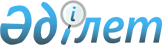 Мемлекеттік мекемелерде түгендеу жүргізу қағидаларын бекіту туралыҚазақстан Республикасы Қаржы министрінің 2011 жылғы 22 тамыздағы № 423 Бұйрығы. Қазақстан Республикасының Әділет министрлігінде 2011 жылғы 22 қыркүйекте № 7197 тіркелді.
      Ескерту. Бұйрықтың тақырыбы жаңа редакцияда - ҚР Қаржы министрінің 20.01.2016 № 22 бұйрығымен.
      Қазақстан Республикасы Бюджет кодексінің 116-бабы 4-тармағына сәйкес БҰЙЫРАМЫН:
      1. Қоса беріліп отырған Мемлекеттік мекемелерде түгендеу жүргізу қағидасы бекітілсін.
      2. Мыналар:
      1) "Республикалық және жергілікті бюджеттер есебінен ұсталатын ұйымдарында активтерді, материалдық запастарды, ақшаларды, есеп айырысуларды және басқа да баланс баптарына түгендемені жүргізудің тәртібі туралы Нұсқаулықты бекіту туралы" Қазақстан Республикасы Қаржы министрлігінің Қазынашылық департаменті директорының 1998 жылғы 23 шілдедегі № 335 бұйрығының (Нормативтік құқықтық актілерді мемлекеттік тіркеу тізілімінде № 621 тіркелген, Қазақстан Республикасы Қаржы министрлігінің "Қаржы-қаражат" баспасында 1998 жылы жеке ресми басылым болып жарияланған);
      2) "Қазақстан Республикасының республикалық және жергілікті бюджеттер есебінен ұсталатын ұйымдарында активтерге, материалдық запастарға, ақшаларға, есеп айырысуларға және басқа да баланс баптарына түгендеме жүргізудің тәртібі туралы Нұсқаулықты бекіту туралы" Қазақстан Республикасы Қаржы министрлігінің Қазынашылық департаменті директорының 1998 жылы 23 шілдедегі № 335 бұйрығына өзгерістер мен толықтырулар енгізу туралы" Қазақстан Республикасы Қаржы министрінің 2007 жылғы 28 желтоқсандағы № 489 бұйрығының (Нормативтік құқықтық актілерді мемлекеттік тіркеу тізілімінде № 5110 тіркелген, 2008 жылғы 1 ақпандағы № 16 (1416) "Заң газетінде" жарияланған, Қазақстан Республикасының орталық атқарушы және өзге мемлекеттік органдарының № 5 актілер жинағы, 2008 жыл) күші жойылды деп танылсын.
      3. Қазақстан Республикасы Қаржы министрлігінің Бухгалтерлік есеп және қаржылық есептілік, аудиторлық қызмет әдіснамасы департаменті (А.О. Төлеуов) осы бұйрықтың Қазақстан Республикасы Әділет министрлігінде мемлекеттік тіркелуін және оның заңнамада белгіленген тәртіппен бұқаралық ақпарат құралдарында ресми жариялануын қамтамасыз етсін.
      4. Осы бұйрық 2013 жылғы 1 қаңтардан бастап қолданысқа енеді. Мемлекеттік мекемелерде түгендеу жүргізу қағидалары
      Ескерту. Қағиданың тақырыбы жаңа редакцияда - ҚР Қаржы министрінің 20.01.2016 № 22 бұйрығымен. 1-тарау. Жалпы ережелер
      Ескерту. 1-тараудың тақырыбы жаңа редакцияда – ҚР Қаржы министрінің 28.07.2020 № 694 (алғашқы ресми жарияланған күнінен кейін күнтізбелік он күн өткен соң қолданысқа енгізіледі) бұйрығымен.
      1. Осы Мемлекеттік мекемелерде түгендеу жүргізу қағидалары (бұдан әрі - Қағида) Қазақстан Республикасы Бюджет кодексіне сәйкес әзірленді және республикалық және жергілікті бюджеттердің есебінен ұсталатын мемлекеттік мекемелерде түгендеу жүргізу тәртібі мен мерзімдерін белгілейді.
      Ескерту. 1-тармақ жаңа редакцияда - ҚР Қаржы министрінің 20.01.2016 № 22 бұйрығымен.


       2. Түгендеудің негізгі міндеттері мыналар болып табылады:
      ұзақ мерзімді активтердің, қорлардың, ақша құралдарының және өзге активтердің іс жүзінде қолда барын айқындау;
      ұзақ мерзімді активтердің, қорлардың, ақша құралдарының және өзге активтердің іс жүзінде қолда барын бухгалтерлік есептің деректерімен салыстыру;
      пайдаланылмайтын материалдық құндылықтарды айқындау;
      материалдық құндылықтарды және ақша қаражатын сақтау қағидалары мен шарттарының сақталуын тексеру;
      есепте дебиторлық және кредиторлық берешекті, қаржы инвестицияларын және бағалы қағаздарды көрсетудің толықтығын тексеру.
      3. Түгендеу:
      жылдық қаржылық есептілікті жасау алдында;
      материалдық-жауапты адамдарды ауыстыру кезінде (қабылдап алу-тапсыру күніне);
      ұрлау немесе теріс пайдалану, сондай-ақ мүлікті бүлдіру фактісін анықтаған кезде;
      өрт немесе табиғи апаттар және өзге төтенше жағдайлар болған жағдайда;
      мемлекеттік мекемені таратқан, заңды тұлға ретінде қайта ұйымдастырған (қосу және біріктіру, бөлу, бөліп беру және қайта құру) кезде жүргізіледі. 2-тарау. Түгендеу жүргізу мерзімдері
      Ескерту. 2-тараудың тақырыбы жаңа редакцияда – ҚР Қаржы министрінің 28.07.2020 № 694 (алғашқы ресми жарияланған күнінен кейін күнтізбелік он күн өткен соң қолданысқа енгізіледі) бұйрығымен.
      4. Мемлекеттік мекемелер түгендеуді мынадай мерзімдерде:
      1) машиналар мен жабдықтарды, көлік құралдарын, аспаптарды, өндіріс пен шаруашылық құрал-саймандарын, материалдық емес және өзге де ұзақ мерзімді активтерді - жылына кемінде бір рет 1 қазаннан кейін;
      2) ғимараттарды, құрылыстарды, өтпелі құрылыстар мен басқа да жылжымайтын активтер объектілерін (жер учаскелерін, көпжылдық өскіндер мен басқа да жер шаруашылығымен тығыз байланысты, оларды ауыстыру, олардың арнаулы мақсаттарына байланысты шығынсыз болмайтын объектілерді) - жылына кемінде бір рет 1 қазаннан кейін;
      3) кітапхана қорларын - бес жылда бір рет, сондай-ақ тиісті бюджеттік бағдарламалар әкімшілері белгілеген мерзімдерде;
      4) жұмыс істейтін және өнім беретін малдарды, малдың төлдерін және бордақыдаға малдарды, құстарды, үй қояндарын, терісі бағалы аңдарды, омарталарды, сондай-ақ тәжірибелік жануарларды - тоқсанына кемінде бір рет;
      5) аяқталмаған құрылыс - жылына кемінде бір рет, бірақ 1 желтоқсаннан кейін;
      6) оқу, ғылыми және басқа мақсаттарға арналған материалдарды, шаруашылық материалдарын және кеңсе мүліктерін, дәрі-дәрмектер мен байлап-таңу заттарын, отынды, жанар және жағар материалдарын, мал азығы мен жемдерін, ыдыстарды, жолүсті материалдарын, машиналарға арналған қосалқы бөлшектер мен жабдықтарды, өзге де материалдарды, арнайы киімді және өзге де жеке пайдаланатын заттарды - бір жылына кемінде бір рет, бірақ 1 қазаннан кейін;
      7) тамақ және спирт өнімдерін - тоқсанына кемінде бір рет;
      8) өндірістік (оқу) шеберханаларындағы және қосалқы (оқу) шаруа қожалықтарындағы аяқталмаған өндірісті және өзіндік жартылай фабрикаттарды, ұйымдармен шарттар бойынша орындалатын аяқталмаған ғылыми зерттеу жұмыстарын - есепті жылдың 1 қазанынан кейін, және бұдан басқа, кезең-кезеңмен тиісінше бюджеттік бағдарламалар әкімшілері белгілейтін мерзімде;
      9) қымбат бағалы металдар мен қымбат бағалы тастарды - 1 қаңтардағы және 1 шілдедегі жағдай бойынша жылына екі рет;
      10) ақшаны, ақша құжаттарын, құндылықтар мен қатаң есептегі бланктерді - мемлекеттік мекеменің басшысы немесе ол уәкілеттік берген адам, белгілеген мерзімдерді, бірақ тоқсанына бір реттен кем емес;
      11) ақша қаражаты мен олардың баламаларының есеп шоттарындағы қозғалыстар мемлекеттік мекемелердің бухгалтерлік қызметтерінің деректері бойынша тиісті шоттарда есепте тұрған сомалардың қалдықтарын қазынашылықтың құрылымдық бөлімшелердің есепті нысандары бойынша деректермен және қызмет көрсететін екінші деңгейлі банктердің үзінді жазбаларымен салыстыру жолымен - мемлекеттік мекеменің басшысы немесе ол уәкілеттілік берген адам белгілеген мерзімдерді, бірақ тоқсанына бір реттен кем емес жүргізіледі;
      12) міндетті әлеуметтік аударымдар бойынша, зейнетақы жарналары бойынша, "Азаматтар үшін үкімет" мемлекеттік корпорациясына міндетті әлеуметтік медициналық сақтандыруға аударымдар мен жарналар бойынша бюджетке төлемдер бойынша, депонентермен - тоқсанына кемінде бір рет есеп айырысулар;
      13) әр түрлі дебиторлармен және кредит берушілермен есеп айырысуларды - жылына екі реттен кем емес;
      14) баланстың басқа да баптарын - 1 қаңтардағы жағдай бойынша жүргізуге міндетті.
      15) Мемлекеттiк мүлiк тiзiлiмi деректерімен расталған "Мемлекеттік мүлік туралы" 2011 жылғы 1 наурыздағы Қазақстан Республикасы заңының 21-бабында (бұдан әрі - Мемлекеттік мүлік туралы заң) көзделген жекелеген негіздер бойынша мемлекеттің меншігіне айналдырылған (түскен) бағаланған мүлік жекелеген негіздер бойынша расталады - 1 қаңтардағы және 1 шілдедегі жағдай бойынша жылына екі рет.
      Ескерту. 4-тармақ жаңа редакцияда – ҚР Қаржы министрінің 28.07.2020 № 694 (алғашқы ресми жарияланған күнінен кейін күнтізбелік он күн өткен соң қолданысқа енгізіледі) бұйрығымен.


       5. Бұрын жыл бойында жоспардан тыс тексеруге ұшыраған құндылықтар, сол сияқты белгіленген мерзімде түгендеуге жатады. 3-тарау. Түгендеуді жүргізудің тәртібі
      Ескерту. 3-тараудың тақырыбы жаңа редакцияда – ҚР Қаржы министрінің 28.07.2020 № 694 (алғашқы ресми жарияланған күнінен кейін күнтізбелік он күн өткен соң қолданысқа енгізіледі) бұйрығымен.
      6. Түгендеу жүргізу үшін мемлекеттік мекеме басшысының немесе ол уәкілеттік берген тұлғаның бұйрығымен түгендеу комиссиясы құрылады, түгендеу жүргізудің бастау және аяқтау мерзімдері белгіленеді.
      Түгендеу комиссиясы бас бухгалтерді немесе оны алмастыратын тұлғаны қоса алғанда, мемлекеттік мекеме қызметкерлерінің арасынан құрамында кемінде 3 адамнан құрылады.
      Түгендеу комиссиясын мемлекеттік мекеменің басшысы немесе оның орынбасары басқарады.
      Мемлекеттік мекеменің басшысы немесе ол уәкілеттік берген тұлға белгіленген мерзімде есептеу объектілерінің іс жүзінде болуын толығымен және нақты тексеру үшін жағдайлар қамтамасыз етеді.
      Үлкен номенклатуралық құндылығы бар мемлекеттік мекемелерде аралық түгендеу кезеңінде мемлекеттік мекеме басшысының немесе ол уәкілеттік берген тұлғаның өкімі бойынша материалдық құндылықтарды оларды сақтау және қайта өңдеу орындарында таңдаулы түгендеу жүргізіледі.
      Ескерту. 6-тармақ жаңа редакцияда – ҚР Қаржы министрінің 28.07.2020 № 694 (алғашқы ресми жарияланған күнінен кейін күнтізбелік он күн өткен соң қолданысқа енгізіледі) бұйрығымен.


      7. Орталық түгендеу комиссиясын құру, орталықтандырылған бухгалтерия қызмет көрсететін мемлекеттік мекемелерде түгендеу жүргізу, түгендеу жүргізудің күнтізбелік жоспарын бекіту, сондай-ақ қызметшілердің түгендеу комиссияларына қатысуы үшін бөлу мемлекеттік мекеме басшысының немесе ол уәкілеттік берген тұлғаның бұйрығымен бекітіледі. Осы бұйрықтың негізінде орталықтандырылған бухгалтерия қызмет көрсететін мемлекеттік мекемелердің басшылары немесе ол уәкілеттік берген тұлға өздерінің түгендеу комиссияларын тағайындайды.
      Мемлекеттік мекемелердің аумақтық бөлімшелеріне қызмет көрсететін орталықтандырылған бухгалтерия болған кезде түгендеу комиссиясының құрамына осы аумақтық бөлімшелердің басшылары енгізіледі.
      Ескерту. 7-тармақ жаңа редакцияда – ҚР Қаржы министрінің 28.07.2020 № 694 (алғашқы ресми жарияланған күнінен кейін күнтізбелік он күн өткен соң қолданысқа енгізіледі) бұйрығымен.


      8. Түгендеу комиссиясы материалдық құндылықтар мен ақшаларды түгендеуді олардың сақталған орындары бойынша материалдық жауапты тұлғалар бойынша жеке жүргізеді.
      Мүліктің іс жүзінде бар болуын тексеру материалдық жауапты тұлғалардың тікелей қатысуымен жүргізіледі.
      9. Түгендеу комиссиясы түгендеуді барлық мүшелердің міндетті қатысуымен ғана жүргізеді.
      Материалдық жауапты адамдар түгендеу комиссиясының мүшесі болып табылмайды.
      Ескерту. 9-тармақ жаңа редакцияда - ҚР Қаржы министрінің 20.10.2015 № 523 (01.01.2016 бастап күшіне енеді) бұйрығымен.

      Ескерту. 9-тармақтың орыс тіліндегі мәтініне өзгеріс енгізілді, мемлекеттік тілдегі мәтін өзгермейді - ҚР Қаржы министрінің 13.09.2016 № 491 бұйрығымен.


      10. Материалдық құндылықтардың іс жүзіндегі санын тексеруге кіріспестен бұрын түгендеу комиссиялары:
      қосалқы бөлмелерді, жер асты қоймаларын және кіретін және шығатын жеке есіктері бар құндылықтар сақталатын басқа да орындарды мөрлеп бекітуді;
      салмақ өлшейтін барлық аспаптардың дұрыстығын тексеруді жүргізеді.
      Түгендеу комиссиялары түгендеу сәтіне материалдық құндылықтар мен ақшаның қозғалысы туралы соңғы есептерді алады.
      Түгендеу басталғанға дейінгі күні құндылықтардың кірісі мен шығысы бойынша барлық құжаттарды өңдеу аяқталуы тиіс, талдамалы есеп карточкаларында (кітаптарында) тиісті жазбалар жүргізілуі және қалдықтар шығарылуы тиіс.
      Материалдық жауапты тұлғалар, түгендеу бастағанға дейін түгендеу басына құндылықтардың кірісі мен шығысына жатқызылатын барлық құжаттардың және олардың жауаптылықпен сақтауына келіп түскен барлық құндылықтардың бухгалтерлік қызметке тапсырылғаны, ал есептен шығарылғандарының шығысқа жатқызылғаны туралы қолхат береді.
      Ескерту. 10-тармақ жаңа редакцияда – ҚР Қаржы министрінің 28.07.2020 № 694 (алғашқы ресми жарияланған күнінен кейін күнтізбелік он күн өткен соң қолданысқа енгізіледі) бұйрығымен.


      11. Қоймаларда және басқа сақтау орындарында материалдық құндылық атаулары, сұрыптары, өлшемі және өзге параметрлері бойынша сұрыпталуы және орналастырылуы керек. Материалдық құндылықтарда олардың санын, массасын (салмағын) және өлшемдерін көрсете отырып, осы құндылықтарды сипаттайтын мәліметтер бар белгі болуы тиіс.
      12. Түгендеу кезінде материалдық құндылықтардың болуы міндетті түрде есептеу, салмақтау, өлшеу жолымен айқындалады. Өнім берушінің бүлінбеген орауында сақталатын материалдар мен тауарлар бойынша бұл құндылықтардың мөлшері ерекше жағдайларда осы құндылықтар бөлігінің іс жүзінде болуын міндетті тексеру кезінде құжаттар негізінде айқындалады. Төсек материалдарының массасын (салмағын немесе көлемін) анықтауды көлемін өлшеу және техникалық есептеулер негізінде жүргізуге рұқсат етіледі, ол туралы тізімдемеде тиісті белгі қойылады.
      Егер қоймаларда немесе басқа да жабық үй-жайларда орналасқан материалдық құндылықтарды түгендеу сол күні аяқталмаса, үй-жай түгендеу комиссиясы кетер алдында мөрленіп бекітілуі тиіс. Түгендеу кезінде мөр түгендеу комиссиясының төрағасында сақталады. Түгендеу комиссиясының жұмысындағы үзілістер (түскі үзілістер, түнгі уақыт, басқа да себептер бойынша) кезінде тізімдемелер түгендеме жүргізілген жабық үй-жайда (шкафта, сейфте) сақталуы тиіс.
      Есеп объектісінің іс жүзінде болуы туралы мәліметтер түгендеу тізімдемелерінде (салыстырма ведомостер) немесе түгендеу актілерінде (бұдан әрі мәтін бойынша "тізімдемелер") жазылады.
      13. Тізімдемелер материалдық құндылықтар мен оларды сақтау үшін жауапты материалдық жауапты тұлғалардың орналасқан жері бойынша жеке екі дана жасалады.
      Бір данасы бухгалтерлік қызметке беріледі, ал екіншісі материалдық жауапты тұлғада қалады.
      Тізімдемеге түгендеу комиссиясының төрағасы мен барлық мүшелері қол қояды. Тізімдеменің соңында материалдық жауапты тұлғалар түгендеу комиссиясының олардың қатысуымен мүлікті тексергенін растайтын, түгендеу комиссиясы мүшелеріне қандай да бір шағымның жоқтығы және тізімдемеде санамаланған мүлікті жауапты сақтауға қабылдағаны туралы қолхат береді.
      Жарамсыз болып қалған құндылықтарға бөлек түгендеу тізімдемесі жасалады. Түгендеу комиссиясының хаттамасында олар жеке бөлініп, олардың бүліну себептері және/немесе бұған кінәлі тұлғалар көрсетіледі.
      14. Тізімдеме қолмен немесе компьютерлік техниканың көмегімен, өшірусіз және түзетулерсіз толтырылады.
      Тізімдеменің әрбір бетінде жазбаша түрде материалдық құндылықтардың реттік нөмірінің саны таратып жазылып көрсетіледі және осы құндылықтар қандай өлшем бірліктерінде (данада, кг, метрде) көрсетілгеніне қарамастан, осы бетте жазылған табиғи көрсеткіштерде құндылықтар санының жалпы қорытындысы беріледі.
      Қателерді түзету дұрыс емес жазуларды сызып тастау және сызып тасталған деректердің үстіне дұрыс жазуды жазу жолымен тізімдеменің барлық данасында жүргізіледі. Түзетулерді түгендеу комиссиясының барлық мүшелері және материалдық-жауапты тұлғалар келіседі және оған қол қояды.
      Тізімдемелерде толтырылмаған жолдарға қалдыруға жол берілмейді.
      Тізімдеменің соңғы парақтарындағы толтырылмаған жолдарға сызу сызылады.
      Тізімдеменің соңғы парағында бағаларды, бағалауды тексеру және қорытындыны есептеу туралы белгі осы тексеруді жүргізген тұлғалардың қолымен жасалуы тиіс.
      15. Есептеу объектілерінің іс жүзінде бар екенін тексеру кезінде материалдық-жауапты тұлғалар ауыстырылған жағдайда тізімдемеде құндылықты қабылдаған тұлға, оларды қабылдағаны туралы, ал тапсырған тұлға - оларды тапсырғаны туралы қол қояды.
      16. Түгендеуді аяқтаған соң ресімделген тізімдемелер мемлекеттік мекеменің бухгалтерлік қызметіне тізімдемелердің нәтижелерін тексеру, анықтау және есепте көрсету үшін тапсырылады.
      Тізімдемеде жазылатын бухгалтерлік есептің деректері мемлекеттік мекеменің бас бухгалтерінің немесе оны алмастыратын тұлғаның қолымен расталады.
      Ескерту. 16-тармақ жаңа редакцияда – ҚР Қаржы министрінің 28.07.2020 № 694 (алғашқы ресми жарияланған күнінен кейін күнтізбелік он күн өткен соң қолданысқа енгізіледі) бұйрығымен.


      17. Мемлекеттік мүлік туралы заңы бойынша баланстан тысқары шоттарда есепке алынған барлық материалдық құндылықтар, жалдамалы ұзақ мерзімді активтер, сондай-ақ есепті күнге көзделген жекелеген негіздер бойынша мемлекеттің меншігіне айналдырылған (түскен) бағаланған мүлік баланста есептелетін құндылықтар үшін белгіленген тәртіппен және мерзімдерде түгенделеді.
      Ескерту. 17-тармақ жаңа редакцияда – ҚР Қаржы министрінің 28.07.2020 № 694 (алғашқы ресми жарияланған күнінен кейін күнтізбелік он күн өткен соң қолданысқа енгізіледі) бұйрығымен.


      18. Түгендеу аяқталғаннан кейін түгендеу жүргізудің дұрыстығын белгілеу мақсатында бақылап тексерулер жүргізіледі.
      Түгендеменің бақылау мақсатындағы тексерулері түгендеу комиссиясы мүшелерінің және материалдық жауапты тұлғалардың қатысуымен түгендеме аяқталған соң, бірақ міндетті түрде түгендеме жүргізілген қойма (сақтау орны, секциялар) ашылғанға дейін жүргізілуі тиіс.
      Түгендеменің бақылау мақсатындағы тексерулерінің нәтижелері осы Қағидаларға 1-қосымшаға сәйкес құндылықтарды түгендеудің бақылау тексеріс актімен ресімделеді. Жүргізілетін бақылау мақсатындағы тексерулерді есептеуді бухгалтерлік қызмет осы Қағидаларға 2-қосымшасына сәйкес арнайы түгендеулердің бақылау тексерісін есепке алу кітабында жүргізеді.
      Түгендеу нәтижелері осы Қағидаларға 3-қосымшаға сәйкес анықталған түгендеулер нәтежелерінің ведомосінде көрсетіледі.
      Түгендеу комиссиясының жұмысы хаттамамен ресімделеді, оны мемлекеттік мекеменің басшысы немесе ол уәкілеттік берген тұлға бекітеді.
      Түгендеу хаттамасында сондай-ақ Қазақстан Республикасы Қаржы министрінің 2010 жылғы 3 тамыздағы № 393 бұйрығымен бекітілген, (Нормативтік құқықтық актілерді мемлекеттік тіркеу тізілімінде № 6443 болып тіркелген) Мемлекеттік мекемелерде бухгалтерлік есеп жүргізу ережесіне сәйкес активтердің құнсыздануына тест өткізу туралы ақпарат көрсетіледі. Туындау себептерін түсіндіре отырып, активтердің құнсыздану фактісінің болуын тәуелсіз сарапшы растайды және мемлекеттік мүлікті басқару жөніндегі уәкілетті органмен келісіледі.
      Ескерту. 18-тармақ жаңа редакцияда – ҚР Қаржы министрінің 28.07.2020 № 694 (алғашқы ресми жарияланған күнінен кейін күнтізбелік он күн өткен соң қолданысқа енгізіледі) бұйрығымен.

 4-тарау. Негізгі құралдарды, инвестициялық жылжымайтын мүлікті және материалдық емес активтерді түгендеу
      Ескерту. 4-тараудың тақырыбы жаңа редакцияда – ҚР Қаржы министрінің 28.07.2020 № 694 (алғашқы ресми жарияланған күнінен кейін күнтізбелік он күн өткен соң қолданысқа енгізіледі) бұйрығымен.
      19. Ғимараттар мен құрылыстарды түгендеу кезінде комиссия құқық белгілейтін құжаттардың болуын, объектілер бойынша мемлекеттік мекеменің балансында есептелгендерді табуды тексереді.
      Сондай-ақ мемлекеттік мекеменің баласында тұрған жер учаскелеріне, су қоймаларына және өзге табиғи ресурстар объектілеріне құжаттардың болуы тексеріледі.
      Негізгі құралдарды түгендеуді бастағанға дейін мыналарды:
      түгендеу карточкаларының, тізімдеменің және өзге талдамалы есептеу тіркелімдерінің болуын және жағдайын;
      техникалық паспорттардың және басқа да техникалық құжаттардың болуын және жағдайын;
      мемлекеттік мекеме жалға тапсырған, жалға, сақтауға және уақытша пайдалануға қабылдаған активтерге құжаттардың болуын тексеру қажет.
      Бухгалтерлік есептің немесе техникалық құжаттаманың тіркелімдерінде айырмашылықтар мен дәлсіздіктер табылған кезде тиісті түзетулер мен нақтылаулар енгізілуі тиіс.
      20. Ұзақ мерзімді активтерді (ғимараттарды, құрылыстарды, тапсырылатын қондырғыларды, машиналар мен жабдықтарды, көлік құралдарын, өндірістік және шаруашылық құрал-саймандарын, кітапхана қорын және өзге де ұзақ мерзімді активтерді) түгендеу деректерін ресімдеу үшін осы Қағидаға 4-қосымшаға сәйкес түгендеу тізімдемесі (салыстыру ведомості) қолданылады, олар негізгі мақсатына сәйкес атаулары мен олардың түгендеу нөмірлері бойынша жасалады.
      Техникалық құжаттама болмаған жағдайда ол туралы тізімдемеде "Ескертпе" бағанында көрсетіледі.
      Машиналар, жабдықтар мен көлік құралы әзірлеуші - ұйымның техникалық паспорты бойынша зауыттық нөмірін, шығарылған жылын, мақсатын, қуатын көрсете отырып, тізімдемеге енгізіледі.
      Бір уақытта түскен және топтық есептеудің үлгілік түгендеу карточкасында есептелетін құны бірдей біртекті шаруашылық мүкәммал құралдары, керек-жарақтар мен өзге негізгі құралдар түгендеу тізімдемелерінде осы заттардың саны мен түгендеу нөмірлерін көрсете отырып, атауы бойынша келтіріледі.
      Қалпына келтіруге, қайта жаңартуға, кеңейтуге немесе қайтадан құруға ұшыраған, соның салдарынан оның негізгі мақсаты өзгертілген объект жаңа тағайындауға сәйкес атаулар бойынша тізімдемеге енгізіледі.
      Жүргізілген күрделі жұмыстар (қабаттар коса салу, жапсарлас жаңа үй-жайлар салу) немесе құрылыстар мен ғимараттарды ішінара бұзу (жеке конструктивтік элементтерді бұзу) активтерді тану критерийлеріне сәйкес мемлекеттік мекеменің балансында көрсетілмеген жағдайда, түгендеу комиссиясы тиісті құжаттар бойынша тізімдемеде көрсете отырып, объекті құнының өзгеру сомасын және жасалған объектілерді өзгертулер мемлекеттік мекеменің балансында көрініс таппау себептерін айқындауы тиіс.
      Есепте жоқ объектілерді, сондай-ақ есептеу тіркелімдерінде олар бойынша оларды сипаттайтын деректер жоқ немесе дұрыс емес көрсетілген объектілер айқындалған кезде комиссия түгендеу тізімдемесіне жетіспейтін мәліметтерді және осы объектілер бойынша техникалық көрсеткіштерді, мысалы: ғимараттар бойынша - олардың тағайындауларын, олар соғылған негізгі материалдарды, көлемін (сыртқы және ішкі өлшеу бойынша), ауданын (жалпы және пайдалы), қабаттар санын (жертөлесіз, жартылай жертөлесіз), соғылған жылын және т.б. енгізуі тиіс.
      Соңғы түгендеу жүргізу сәтінен бастап айқындалған және ескерілмеген объектілерді бағалау Қазақстан Республикасының бағалау қызметі туралы заңнамасына сәйкес нарықтық құн бойынша жүргізілуі тиіс.
      Соңғы түгендеу жүргізу сәтінен бастап айқындалған және ескерілмеген негізгі құралдардың өзге де объектілерін және материалдық емес активтерді бағалау іс жүзіндегі техникалық жағдай бойынша белгіленетін нарықтық құн бойынша жүргізілуі тиіс.
      21. Түгендеу жүргізілген сәтте активтері мемлекеттік мекемеден тысқары болған негізгі құралдар (күрделі жөндеуге жіберілген машиналар мен жабдықтар, теміржол көлігінің жылжымалы құрамы) олардың уақытша болмаған сәтіне дейін түгендеуге жатады.
      22. Пайдалануға жарамайтын және қалпына келтіруге жатпайтын негізгі құралдар, жылжымайтын мүлік пен материалдық емес активтер бойынша осы объектілерді пайдалануға беру уақыты және жарамсыз болуына әкеп соқтырған себептер (тозғаны, толық жарамай қалғаны) көрсетіле отырып жеке тізімдеме жасалады.
      Негізгі құралдарды түгендеу жүргізу кезінде осы Қағиданың 15-тарауына сәйкес бухгалтерлік есепте көрсетуге жататын мемлекеттік мекемелердегі артық, пайдаланылмайтын объектілер айқындалады.
      23. Мемлекеттік мекеменің балансында тұрған негізгі құралдарды, жылжымайтын мүлік пен материалдық емес активтерді түгендеумен бірге жалға алынған және жауапты сақтауда тұрған объектілер тексеріледі.
      Көрсетілген объектілер бойынша жеке тізімдеме жасалады, онда осы объектілерді жауапты сақтауға немесе жалға алғанын растайтын құжаттарға сілтеме беріледі.
      Материалдық емес активтерді түгендеу кезінде мыналарды:
      мемлекеттік мекеменің оны пайдалануға арналған құқығын растайтын құжаттардың болуын;
      материалдық емес активтердің баланста дұрыс және уақтылы көрсетілуін тексеру қажет. 5-тарау. Қорларды түгендеу
      Ескерту. 5-тараудың тақырыбы жаңа редакцияда – ҚР Қаржы министрінің 28.07.2020 № 694 (алғашқы ресми жарияланған күнінен кейін күнтізбелік он күн өткен соң қолданысқа енгізіледі) бұйрығымен.
      24. Қорларды түгендеу сақталу орны бойынша және материалдық-жауапты тұлғалар бойынша бөлек жүргізіледі. Түгендеу осы үй-жайда құндылықтардың орналасу тәртібімен жүргізілуі тиіс.
      Қорларды бір материалдық-жауапты тұлғада түрлі бөлек үй-жайларды сақтаған кезде түгендеу сақталу орындары бойынша тізбелі жүргізіледі. Құндылықтарды тексеруден кейін үй-жайға кіреберіске пломба қойылады және комиссия жұмыс істеу үшін келесі үй-жайға көшеді.
      Комиссия материалдық-жауапты тұлғалардың қатысуымен тауарлық-материалдық құндылықтардың іс жүзінде болуын (бензинге төленген талондар) оларды міндетті түрде қайта есептеу, таразыға қайта тарту және қайта өлшеу жолымен тексереді. Тізімдемеге материалдық-жауапты тұлғалардың сөзінен немесе олардың іс жүзінде болуын тексерместен есептеу деректері бойынша құндылықтардың қалдықтары туралы деректерді енгізуге жол берілмейді.
      Ескерту. 24-тармақ жаңа редакцияда - ҚР Қаржы министрінің 20.10.2015 № 523 (01.01.2016 бастап күшіне енеді) бұйрығымен.


       25. Іс жүзінде бар қорлардың деректерін көрсету үшін осы Қағиданың 4-қосымшасына сәйкес қорлардың түгендеу тізімдемесі (салыстыру ведомості) номенклатуралық нөмірді, түрін, тобын, сортын және өлшем бірлігіндегі санын көрсете отырып, әрбір жеке атау бойынша жасалады.
      26. Жауапты сақтаудағы қорларға осы Қағидаға 5-қосымшаға сәйкес жауапты сақтауға қабылданған (берілген) материалдық құндылықтарды жеке түгендеу актісі жасалады.
      27. Жолдағы, өзге ұйымдардың қоймаларындағы тауарлық-материалдық құндылықтарды түгендеу тиісті бухгалтерлік есеп шоттарында есептелетін соманың негізділігін тексеруі болып табылады.
      Жолдағы тауарлық-материалдық құндылықтарға осы Қағидаға 6-қосымшаға сәйкес жеке акті жасалады, онда әрбір жөнелту бойынша мынадай деректер: атауы мен саны (бухгалтерлік есеп құжаттарына сәйкес), түсіру күні, сондай-ақ тізбесі және түсіру құжаттарының нөмірі көрсетіледі.
      Пайдаланудағы арнайы киім-кешек пен жеке пайдалану заттары орналасқан жері мен материалдық-жауапты тұлғалар бойынша түгенделеді.
      Қызметкерлерге берілген арнайы киім-кешек пен жеке пайдалану заттарын түгендеу кезінде топтық түгендеу тізімдемелерін, онда жеке карточкалары ашылған осы заттар үшін жауапты тұлғаларды көрсете отырып, оларды тізімдемеде жаза отырып жасауға жол беріледі.
      Жууға және жөндеуге жіберілген киім-кешек пен жеке пайдалану заттары ведомосттер – осы қызметтерді жүзеге асыратын ұйымның ілеспе құжаттары мен түбіртектері негізінде түгендеу тізімдемесіне жазылуы тиіс.
      Жарамсыз болып қалған және есептен шығарылмаған жеке пайдалануға арналған арнайы киімдер мен заттар түгендеу тізімдемесіне енгізілмейді, ал пайдалану уақыты жарамсыз болуының себептері, бұл заттарды шаруашылық мақсаттарында пайдалану мүмкіндіктері көрсетілген акті жасалады.
      28. Түгендеу жүргізу уақытында түсетін қорларды түгендеу комиссиясы мүшелерінің қатысуымен материалдық жауапты адам қабылдап алады және түгендеуден кейін кіріске алынады. Бұл қорлар "Түгендеу кезінде түскен қорлар" деген атаумен жеке түгендеу тізімдемесіне енгізіледі.
      Тізімдемеде олардың қашан, кімнен түскені, кіріске алу құжатының күні мен уақыты, атауы, саны, бағасы мен сомасы көрсетіледі.
      Түгендеу комиссиясы төрағасының қолы қойылған кіріс құжатында бір мезгілді осы қорлар жазылған тізімдеме күніне сілтеме жасай отырып, "Түгендеуден кейін кіріске алу" деген белгі қойылады.
      29. Үлкен қоймаларда түгендеу жүргізу ұзақ болған кезде ерекше жағдайларда және тек мемлекеттік мекеме басшысының немесе ол уәкілеттік берген тұлғаның және бас бухгалтерінің немесе оны алмастыратын тұлғаның рұқсатымен ғана түгендеу процесінде қорларды түгендеу комиссиясы мүшелерінің тікелей қатысуымен материалдық жауапты адамдар жібереді.
      Осы қорлар "Түгендеу кезінде жіберілген қорлар" деген атаумен жеке тізімдемеге енгізіледі. 
      Шығыс құжаттарында түгендеу комиссиясы төрағасының қолымен белгі қойылады.
      Ескерту. 29-тармақ жаңа редакцияда – ҚР Қаржы министрінің 28.07.2020 № 694 (алғашқы ресми жарияланған күнінен кейін күнтізбелік он күн өткен соң қолданысқа енгізіледі) бұйрығымен.

 6-тарау. Аяқталмаған өндірісті түгендеу
      Ескерту. 6-тараудың тақырыбы жаңа редакцияда – ҚР Қаржы министрінің 28.07.2020 № 694 (алғашқы ресми жарияланған күнінен кейін күнтізбелік он күн өткен соң қолданысқа енгізіледі) бұйрығымен.
      30. Аяқталмаған өндіріске дайындалуы, өңделуі және жинақталуы бітпеген өндірісі аяқталмаған бұйымдар жатады.
      31. Түгендеуді бастамас бұрын өндіріс үшін керек емес материалдарды, сатып алынған бөлшектер мен жартылай фабрикаттарды, сондай-ақ осы сатыда өңделуі аяқталған барлық бөлшектерді, тораптар мен агрегаттарды қоймаға тапсыру қажет.
      Аяқталмаған өндіріс жинақтарының (бөлшектер, торабтар, агрегаттар) қалдықтарын тексеру іс жүзінде есептеу, салмағын өлшеу, көлемін қайта өлшеу жолымен жүргізіледі.
      Түгендеу актілері әрбір құрылымдық бөлімше (цех, учаске, бөлімше) бойынша дайындалуы мен жинақталуы бітпеген бұйымдардың атауы мен саны немесе атауы, көлемі және жұмыстардың аяқталмау дәрежесін көрсете отырып жасалады.
      Жұмыс орындарында тұрған және өңдеуге ұшырамаған материалдар мен сатып алынған жартылай фабрикаттар аяқталмаған өндірісті түгендеу актісіне енгізілмейді, бірақ жекелеген актілерде түгенделеді және жазылады.
      Жарамсыз болып қалған бөлшектер аяқталмаған өндірісті түгендеу актісіне енгізілмейді, бірақ олар бойынша жекелеген актілер жасалады.
      Түгендеу нәтижелері осы Қағидаға 7-қосымшаға сәйкес аяқталмаған өндірісті түгендеу актісінде ресімделеді. 7-тарау. Жануарларды түгендеу
      Ескерту. 7-тараудың тақырыбы жаңа редакцияда – ҚР Қаржы министрінің 28.07.2020 № 694 (алғашқы ресми жарияланған күнінен кейін күнтізбелік он күн өткен соң қолданысқа енгізіледі) бұйрығымен.
      32. Жануарлардың, құстардың, үй қояндарының, терісі бағалы аңдардың, ара ұяларының барлық түрлері олардың құнына қарамастан түгендеуге жатады.
      Биологиялық активтерге (өнім беретін және асыл тұқымды малдар: сиырлар, өнім беретін бұқалар, енекелер мен қодастар (жегілмейтіндерден басқа) өнім беретін айғырлар мен асыл тұқымды биелер (жегілмейтін), табында ұстауға ауыстырылған биелер, өнім беретін нар түйелер (жегілмейтін) мен ұрғашы түйелер, сондай-ақ аталық шоқалар, аналық шошқалар, аналық қойлар, ешкілер, қошқарлар және басқа асыл тұқымды ядроны құрайтын жануарлар) осы Қағидаға 8-қосымшаға сәйкес түгендеу тізімдемесіне (салыстыру ведомосі) бөлек енгізіледі, онда жануардың нөмірі (биркасы, таңбасы) жануардың лақап аты, туған жылы, тұқымы, қоңдылығы, тірі салмағы (массасы) мен бастапқы құны көрсетіледі.
      Тұқымы малды бағалау деректерінің негізінде көрсетіледі.
      Топтық ретімен есепке алынатын негізгі табынның жануарлары осы Қағидаға 8-қосымшаға сәйкес әрбір топ бойынша жасына және жынысына қарай топтар бойынша бас сандары мен тірі салмағы (массасы) көрсетіле отырып, тізімдемеге енгізіледі.
      Өзге негізгі құралдарға жатқызылған жануарлар (жегілетін малдар – жылқылар, өгіздер, түйелер, есектер және басқа көліктік және спорттық мақсаттарда пайдаланылатын жегілетін жануарлар, сондай-ақ қызметтік иттер) осы Қағидаға 9-қосымшаға сәйкес түгендеу тізімдемесіне (салыстыру ведомосіне) енгізіледі.
      Ірі мүйізді қараның, асыл тұқымды жылқылар мен жегілетін малдардың төлдері түгендеу нөмірлері, лақап аттары, жынысы, түсі, тұқымы көрсетіле отырып жеке тізімдемеге енгізіледі.
      Бордақылауға қойылған жануарлар, шошқалардың, қойлар мен ешкілердің төлдері, құстар, аралар ұясы және басқа топтық ретпен есепке алынатын жануарлардың түрлері осы Қағидаға 10-қосымшаға сәйкес және есепке алу тіркелімінде қабылданған номенклатураға сәйкес әрбір топ бойынша бас саны және тірі салмағы (массасы) көрсетіле отырып, түгендеу тізімдемесіне (салыстыру ведомосіне) енгізіледі.
      Тізімдемелер жануарлардың түрлері бойынша есепке алу топтары мен материалдық жауапты адамдар бөлігінде бөлімшелер бойынша жеке жасалады. 8-тарау. Өсімдіктерді түгендеу
      Ескерту. 8-тараудың тақырыбы жаңа редакцияда – ҚР Қаржы министрінің 28.07.2020 № 694 (алғашқы ресми жарияланған күнінен кейін күнтізбелік он күн өткен соң қолданысқа енгізіледі) бұйрығымен.
      33. Өзге негізгі құралдарға жатқызылған өсімдіктер (көшелердегі, алаңдардағы, саябақтардағы, гүлзарлардағы, мемлекеттік мекемелердің аумақтарындағы, тұрғын үйлердің аулаларындағы көгалдандыру және сәнді отырғызулар, тірі шарбақтар, аққала және өріс қорғау жолақтары, құмды және өзендердің жағаларын бекіту үшін отырғызулары, жыра-сайлы отырғызулар, ботаникалық бақтардың және басқа да ғылыми зерттеулер үшін ғылыми-зерттеу мемлекеттік мекемелер мен оқу мақсаттарында жасанды отырғызулары және басқа жасанды көп жылдық отырғызулар осы Қағидаға 11-қосымшаға сәйкес түгендеу тізімдемесіне (салыстыру ведомосіне) енгізіледі.
      34. Биологиялық активтерге жатқызылған өсімдіктер (олардың жасына қарамастан көпжылдық отырғызулар: жеміс-жидек отырғызулардың барлық түрлері (ағаштар мен тал-шіліктер); отырғызылатын материалдар ретінде көшеттіктерде өсірілетін көпжылдық отырғызулар осы Қағидаға 12-қосымшаға сәйкес түгендеу тізімдемесіне (салыстыру ведомосіне) енгізіледі. 9-тарау. Аяқталмаған құрылысты түгендеу
      Ескерту. 9-тараудың тақырыбы жаңа редакцияда – ҚР Қаржы министрінің 28.07.2020 № 694 (алғашқы ресми жарияланған күнінен кейін күнтізбелік он күн өткен соң қолданысқа енгізіледі) бұйрығымен.
      35. Аяқталмаған құрылыс бойынша аяқталмаған құрылысты түгендеу актісінде осы Қағидаларға 13-қосымшаға сәйкес объектінің атауы, әрбір объекті мен жұмыс түрлері бойынша орындалған жұмыс көлемі мен сипаттамасы, сметалық және нақты құны көрсетіледі.
      36. Түгендеу комиссиясы:
      аяқталмаған құрылыстың құрамында монтаждауға берілген, бірақ іс жүзінде монтаждау басталмаған жабдықтардың бар-жоғын;
      құрылысы консервіленген және уақытша тоқтатылған объектілердің жағдайын тексеруі тиіс.
      Құрылысы консервіленген және уақытша тоқтатылған объектілер бойынша оларды консервілеудің себептері мен негіздемелерін анықтау қажет.
      37. Іс жүзінде толық немесе ішінара пайдалануға енгізілген, қабылдауы және қолданысқа енгізілуі тиісті құжаттармен ресімделмеген құрылысы аяқталмаған объектілерге жеке түгендеу актісі жасалады.
      Сондай-ақ жеке түгендеу актісі қандай да бір себептермен пайдалануға енгізілмеген, аяқталмаған объектілерге де жасалады. Құрылысы тоқтатылған объектілерге, сондай-ақ баланстан есептен шығаруға жатқызылған жүзеге асырылмаған жобалау-іздеу жұмыстары бойынша түгендеу актісі жасалады, онда орындалған жұмыстың сипаты және құрылысты тоқтату себептері көрсетіле отырып, смета бойынша құны көрсетіледі. Бұл үшін тиісті техникалық құжаттамалар (сызбалар, сметалармен басқа да құжаттар), жұмыстарды, кезеңдерді тапсыру актілері, құрылыс объектілеріндегі орындалған жұмыстарды есепке алу журналы және басқа құжаттар пайдаланылуы тиіс.
      38. Ғимараттардың, құрылыстардың, машиналардың, жабдықтардың, энергетикалық қондырғылардың және басқа объектілердің аяқталмаған күрделі жөндеулеріне осы Қағидаларға 14-қосымшаға сәйкес жеке түгендеу актісі жасалады. 10-тарау. Аяқталмаған ғылыми-зерттеу және конструкторлық жұмыстарды түгендеу
      Ескерту. 10-тараудың тақырыбы жаңа редакцияда – ҚР Қаржы министрінің 28.07.2020 № 694 (алғашқы ресми жарияланған күнінен кейін күнтізбелік он күн өткен соң қолданысқа енгізіледі) бұйрығымен.
      39. Түгендеу комиссиясы ұйымдармен шарт бойынша орындалатын аяқталмаған ғылыми-зерттеу және конструкторлық жұмыстар бойынша шығындарды құжаттар бойынша белгілейді. Түгендеу әрбiр шарт (тақырып, тапсырыс), сондай-ақ әрбiр тәжiрибе қондырғысы бойынша жүргiзiледi, осы ретте түгендеу комиссиясымен әрбiр тақырыптың орындалған сметалық (шарттық) құны, ал бухгалтерлiк қызметпен – осы Қағидаға 15-қосымшаға сәйкес нақты шығыстар тексерiледi.
      Жұмыстардың құнына тақырыптарды (жұмыстарды) орындауға байланысты барлық шығыстар, оның iшiнде жұмыстарды жүргiзу үшiн қажеттi арнаулы жабдықтарды сатып алуға арналған шығындар да кіреді.
      Бюджеттiк жұмыстар бойынша ғылыми-зерттеулердi жүргiзуге арналған шығындардың құрамында әртүрлi тәжiрибелiк құрылғыларды (қондырғыларды, машиналар мен құралдардың үлгiлерi, сынаққа арналған стендтер) жасауға арналған шығындар ескерiледi.
      Жасалған тәжiрибелiк құрылғылар бойынша іс жүзіндегі шығындар мемлекеттiк мекеменiң басшысы немесе ол уәкілеттік берген тұлға бекiткен актiлерге сәйкес белгіленеді.
      Егер жұмыс аяқталғаннан кейiн құрылғылар есепке алынбай бөлшектенсе, онда түгендеу құрылғыларды бөлшектеу кезiнде алынған материалдарды, құралдарды есепке алудың қолда бар құжаттарына сәйкес жүргiзiледi.
      Ескерту. 39-тармаққа өзгеріс енгізілді – ҚР Қаржы министрінің 28.07.2020 № 694 (алғашқы ресми жарияланған күнінен кейін күнтізбелік он күн өткен соң қолданысқа енгізіледі) бұйрығымен.

 11-тарау. Қымбат бағалы металдар мен қымбат бағалы тастарды түгендеу
      Ескерту. 11-тараудың тақырыбы жаңа редакцияда – ҚР Қаржы министрінің 28.07.2020 № 694 (алғашқы ресми жарияланған күнінен кейін күнтізбелік он күн өткен соң қолданысқа енгізіледі) бұйрығымен.
      40. Қолда бар қымбат бағалы металдар мен қымбат бағалы тастардың барлығы түгендеуге жатады.
      Жартылай фабрикаттардағы, жабдықтардың бөлшектері мен тораптарындағы, құралдар мен өзге де бұйымдардағы қымбат бағалы металдар да түгендеуге жатады.
      Түгендеуге сондай-ақ ұйымдарға тиесілі емес (қайта өңдеу үшiн алынған және жауапты сақтаудағы) және есепке алынбаған құндылықтар жатады.
      41. Түгендеу кезiнде қымбат бағалы металдар мен қымбат бағалы тастардың бар екені белгiленген өлшем бірлігіне сүйене отырып, мiндеттi түрде өлшеу және есептеу жолымен айқындалады.
      Қымбат бағалы металдар мен қымбат бағалы тастарды өлшеуді бастардың алдында таразылардың берiктiлiгi мен сезiмталдығы тексерiлуi тиiс.
      Аяқталмаған өндiрiске түгендеу жүргiзу кезiнде өлшенбейтін бөлшектердегi және бұйымдардағы қымбат бағалы металдардың салмағы есепке алу деректерi бойынша, ал мұндай деректер жоқ болған жағдайда - бөлшектерге (бұйымдарға) арналған шығыстардың нормалары бойынша анықталады.
      Қымбат бағалы металдар мен қымбат бағалы тастар салынған қолда бар ашылмаған посылкаларға түгендеу жүргiзу кезiнде ашылуы тиiс, ал олардың iшiндегi қымбат бағалы металдар, қымбат бағалы тастар және олардан жасалған бұйымдар саны және салмағы бойынша тексерiлуi тиiс.
      Бұзылудан сақтайтын, арнаулы ыдыстарда пломбаланған, түгендеу кезiнде қолда бар тұздар, қышқылдар, ерiтiндiлер түрiндегi қымбат бағалы металдардың бар болуы түгендеу тiзiмiне есепке алу, техникалық құжаттамалар, жеткiзушiнiң құжаттары негiзiнде белгiленедi және енгiзiледi.
      Түгендеу жүргiзу кезінде түскен құндылықтар түгендеу комиссиясының тікелей қатысуымен қабылданады және жеке тiзiмге енгiзiледi.
      42. Қымбат бағалы металдар мен қымбат бағалы тастардың және олардан жасалған металдардың атаулары, олардың салмағы мен саны түгендеу тiзiмдемелерде – номенклатурада есепке алынған және өлшем бiрлiгiнде қабылданған салыстыру ведомостарында көрсетiледi.
      43. Түгендеу кезiнде анықталған нақты қалдықтар мен есепке алу деректерi арасындағы айырмашылықтар мынадай тәртiптермен реттеледi:
      1) артық болып шыққан қымбат бағалы металдар мен қымбат бағалы тастар және олардан жасалған бұйымдар, одан әрi артық шығыстардың себептерiн және кiнәлi адамдарды анықтай отырып есепке алуға жатады;
      2) қымбат бағалы металдар мен қымбат бағалы тастарын жетіспеушіліктері Қазақстан Республикасының заңнамасында белгiленген тәртіппен кiнәлi адамдардан өндiрiліп алынады;
      3) қайта сұрыптау нәтижесiнде шыққан артықшылықтар мен жетiспеушiлiктерді өзара есепке алу сол бiр тұлғада сол бiр кезең үшiн ерекшелiк түрiнде құндылықтардың сол бiр атауына қатысты ғана жол берiледi.
      Дәл осындай секілді атауды былай түсіну керек, атап айтқанда:
      қымбат бағалы тастар бойынша – салмағының дәлдігі шегінде массасында айырмашылығы бар, аралас мөлшердегі, сол мақсаттағы;
      құрал саймандар бойынша – нысаны мен мөлшері ұқсас бір мақсаттағы.
      Қайта сұрыптаудан шыққан артықшылықтар мен жетiспеушiлiктердi есепке алу кезінде қымбат бағалы металдар мен қымбат бағалы тастардың сандары артықшылықтардан көп болған жағдайда айырмашылық кiнәлi адамдарға жатқызылуы тиiс;
      4) қымбат бағалы металдар мен қымбат бағалы тастардың жетiспеушiлiгi мен шығындары олар үшін шығыс нормалары белгіленген тіс салу техникасы және басқа бұйымдар жасау өндiрiсiне, сондай-ақ ғылыми-зерттеу және тәжірибе жұмыстарын жүргізуге арналған шығындар ретінде есептен шығарылмауы тиіс.
      44. Түгендеудің деректері осы Қағидаға 16-17-қосымшаларға сәйкес, көрсетiлген құндылықтар орналасқан немесе сақталған жерлер және оларды сақтауға жауапты адамдар бойынша жеке жасалған түгендеу тiзiлімінде (салыстыру ведомостерінде) көрсетiлуге жатады.
      Қымбат бағалы металдарды, қымбат бағалы тастарды, табиғи алмаздарды және олардан жасалған бұйымдарды түгендеу актiлерi осы Қағидаға 16-17-қосымшаларға сәйкес түгендеу комиссиясы екi данада жасайды, комиссия және материалдық-жауапты адамның қол қояды. Бiр данасы бухгалтерлiк қызметке берiледi, ал екiншiсi материалдық-жауапты тұлғада қалады.
      Материалдық-жауапты тұлға ауысқан кезде акт үш данада жасалады (құндылықтарды тапсырған материалдық-жауапты тұлғаға, құндылықтарды қабылдаған материалдық-жауапты тұлғаға және бухгалтерлiк қызметке).
      Жартылай фабрикаттардағы, жабдықтардың, құралдардың торабтары мен бөлшектерiндегi және басқа бұйымдардағы бар қымбат бағалы металдарды түгендеу тiзiлімiн осы Қағиданың 18-қосымшасына сәйкес жалпы мемлекеттiк мекемелер бойынша объектінің әр бiрлiгi бойынша түгендеу комиссиясы бiр данада әзiрлейдi. 12-тарау. Ақша қаражаттарын, құндылықтарды және қатаң есепке алу бланкiлерiн түгендеу
      Ескерту. 12-тараудың тақырыбы жаңа редакцияда – ҚР Қаржы министрінің 28.07.2020 № 694 (алғашқы ресми жарияланған күнінен кейін күнтізбелік он күн өткен соң қолданысқа енгізіледі) бұйрығымен.
      45. Алып тасталды - ҚР Қаржы министрінің 20.01.2016 № 22 бұйрығымен.
      46. Кассаны түгендеу кезiнде кассада ақшаның, ақша құжаттарының және қатаң есепке алу бланкілерінің бар болуы тексерiледi.
      Ақшалай қаражаттың бар-жоғы әрбір купюраны және әрбір тиынды қайта санау жолымен тексерiледi.
      Қатаң есепке алу бланкiлерi түрлерi, нөмiрлерi және бланкiлердiң сериялары бойынша, бланктердің түрлері бойынша бастапқы және соңғы нөмірлері ескеріле отырып тексерiледi.
      Кассаны түгендеу осы Қағидаға 19-қосымшаға сәйкес қолма-қол ақшаны түгендеулің актісімен ресімделеді.
      Құндылықтар мен қатаң есептегі бланкілерді түгендеу нәтижелері осы Қағидаға 20-қосымшаға сәйкес құндылықтар мен қатаң есептіліктегі құжаттар бланкілерін түгендеу тізімдемесі (салыстырып қарау ведомосі) арқылы ресімделеді.
      Ескерту. 46-тармақ жаңа редакцияда – ҚР Қаржы министрінің 28.07.2020 № 694 (алғашқы ресми жарияланған күнінен кейін күнтізбелік он күн өткен соң қолданысқа енгізіледі) бұйрығымен.


      47. Ақша қаражаты мен олардың баламаларының есеп шоттарындағы қозғалыстар мемлекеттiк мекемелердiң бухгалтерлiк қызметтерiнiң деректерi бойынша тиiстi шоттарда есепте тұрған сомалардың қалдықтарын қазынашылықтың құрылымдық бөлімшелердің есептi нысандары бойынша деректермен және қызмет көрсететiн екiншi деңгейлi банктердiң үзiндi жазбаларымен салыстыру жолымен - мемлекеттік мекеменің басшысы немесе ол уәкілеттік берген тұлға белгілеген мерзімдерді, бірақ тоқсанына бір реттен кем емес жүргiзiледi.
      Ескерту. 47-тармақ жаңа редакцияда – ҚР Қаржы министрінің 28.07.2020 № 694 (алғашқы ресми жарияланған күнінен кейін күнтізбелік он күн өткен соң қолданысқа енгізіледі) бұйрығымен.

 13-тарау. Дебиторлық және кредиторлық берешекті, оның ішінде бағалау резервтерін түгендеу
      Ескерту. 13-тараудың тақырыбы жаңа редакцияда – ҚР Қаржы министрінің 28.07.2020 № 694 (алғашқы ресми жарияланған күнінен кейін күнтізбелік он күн өткен соң қолданысқа енгізіледі) бұйрығымен.
      48. Дебиторлық және кредиторлық берешекті түгендеу деген бюджетпен, есеп беретiн тұлғалармен, жұмысшылармен, қызметшiлермен және стипендиаттармен, депоненттермен, басқа дебиторлармен және кредиторлармен есеп айырысулар бойынша тиiстi шоттарда есепте тұрған сомалардың негiздемелерiн мұқият тексеруді білдіреді.
      49. Түгендеу комиссиясы құжаттар бойынша:
      бухгалтерлік есепте тұрған кредиторлық және дебиторлық берешек сомасының негізді және дұрыс екенін;
      талап қою мерзімі өткен кредиторлық және дебиторлық берешектің сомаларын;
      есеп беретін адамдардың дебиторлық берешегінің сомасын;
      жетіспеушіліктер мен талан-тараждар бойынша дебиторлық берешектің сомасы, оның ішінде сот өндіріп алудан бас тартқан жетіспеушіліктер мен құндылықтарды талан-тараждар бойынша дебиторлық берешектің сомасын;
      мемлекеттік мекемелер алуға үмітсіз, жауаптылардың дәрменсіздігіне байланысты теңгерімнен есептен шығаруға және өндіріп алуы олардың мүлігіне айналдыруға мүмкін емес деп танылған өзге де борыштарды;
      берешекті есептен шығарудың дұрыстығы мен негізділігін және есептен шығарылған берешектің теңгерімге есепке алынуын тексеруі тиіс.
      50. Еңбекақы және басқа жұмысшылар мен қызметшілерге ақшалай төлемдер бойынша берешекті түгендеу кезінде депоненттік еңбекақы шотына жатқызылуы тиіс уақтылы талап етілмеген еңбекақы сомасы, сондай-ақ жұмысшылар мен қызметшілерге артық төлеудің туындау себептері мен сомалары анықталуы тиіс.
      51. Есеп беретін сомаларды түгендеу кезінде түгендеу комиссиясы берілген аванстар бойынша есеп беретін адамдардың есептерін тексереді.
      52. Алдағы шығыстар мен төлемдердің резервтерін түгендеу кезінде ұйымда құрылған резервтердің негізділігі мен дұрыстығы тексеріледі.
      Жылдық теңгерімде көрсетілетін алдағы Қазақстан Республикасының еңбек заңнамасында көзделген қызметкерлерге кезекті (жыл сайынғы) және қосымша берілетін еңбек демалысын төлеуге арналған резерв пайдаланылмаған еңбек демалысы күндерінің санына, қызметкерлердің еңбегін төлеуге арналған шығыстардың орта күндік сомасы (белгіленген орта еңбекақыны есептеу әдістемесін ескере отырып) және міндетті аударымдарға сүйене отырып нақтылануы тиіс.
      Күмәнді борыштар бойынша резервті түгендеу шарттарда белгіленген мерзімде өтелмеген және тиісті кепілдіктермен қамтамасыз етілмеген сомалардың негізділігін тексеруді білдіреді.
      Басқа, белгіленген тәртіпте рұқсат етілген резервтер пайда болған кезде түгендеу комиссиясы оларды есептеудің дұрыстығын және есепті кезеңнің аяғында негізділігін тексереді.
      53. Есептеулерді түгендеу нәтижелері осы Қағидаға 21-қосымшаға сәйкес актімен ресімделеді.
      Актіде анықталған келісілмеген дебиторлық және кредиторлық берешектің, үмітсіз борыштардың, талап қою мерзімі өтіп кеткен дебиторлық және кредиторлық берешектің сомасы көрсетіледі.
      Дебиторлық және кредиторлық берешекті есептен шығару үшін негіздеме болған кезде осы Қағидаға 22-қосымшаға сәйкес Дебиторлармен және кредиторлармен есеп айырысуды түгендеу актісіне Анықтама жасалады. 14-тарау. Қаржылық инвестицияларды түгендеу
      Ескерту. 14-тараудың тақырыбы жаңа редакцияда – ҚР Қаржы министрінің 28.07.2020 № 694 (алғашқы ресми жарияланған күнінен кейін күнтізбелік он күн өткен соң қолданысқа енгізіледі) бұйрығымен.
      54. Басқа ұйымдардың жарғылық капиталдарына қаржылық инвестициялар, сондай-ақ басқа ұйымдар берген қарыздар түгендеу кезінде құжаттармен расталуы тиіс.
      55. Бағалы қағаздардың нақты бар болуын тексеру кезінде:
      бағалы қағаздардың ресімделуінің дұрыстығы;
      бағалы қағаздардың сақталуы (нақты бар болуын бухгалтерлік есепке алу деректерімен салыстыру жолымен);
      бағалы қағаздар бойынша алынған кірістерді бухгалтерлік есепке алуда толық және уақтылы көрсетілуі белгіленеді.
      56. Бағалы қағаздарды ұйымда сақтаған кезде оларды түгендеу кассадағы ақша қаражатын түгендеумен бір мезгілде жүргізіледі.
      57. Бағалы қағаздарды түгендеу актіде атауын, сериясын, нөмірін, номиналды және іс жүзіндегі құнын, өтеу мерзімін және жалпы сомасын көрсете отырып жекелеген эмитенттер бойынша жүргізіледі. Әрбір бағалы қағаздың деректемелері, ұйымның бухгалтериясында сақталатын тізімдеменің (тізілімнің, кітаптың) деректерімен салыстырылады. Арнайы ұйымда сақтауға тапсырылған бағалы қағаздарды түгендеу деген ұйымның бухгалтерлік есепке алудың тиісті шотында есепте тұрған қалдықтар сомасын осы арнайы ұйымның үзінділерінің деректерімен салыстыруды білдіреді. Бағалы қағазарды түгендеудің деректерін рәсімдеу үшін осы Қағидаға 23-қосымша нысаны бойынша негізгі мақсатына сәйкес атаулары бойынша жасалатын түгендеу тізімдеме (салыстыру ведомості) қолданылады.
      Түгендеу комиссиясы құжатсыз нысан бойынша түгендеуді қаржылық инвестицияның шарттың және тізілімнен үзіндінің негізінде жүргізеді.
      Қаржылық инвестицияларды түгендеудің деректерін ресімдеу үшін осы Қағидаға 24-қосымшаға нысаны бойынша квазимемлекеттік сектор субъектілеріне салынған қаржылық инвестициялар актісі қолданылады.
      Ескерту. 57-тармақ жаңа редакцияда - ҚР Қаржы министрінің 20.10.2015 № 523 (01.01.2016 бастап күшіне енеді) бұйрығымен.

 15-тарау. Бухгалтерлік есепке алуда түгендеу нәтижелерін көрсету
      Ескерту. 15-тараудың тақырыбы жаңа редакцияда – ҚР Қаржы министрінің 28.07.2020 № 694 (алғашқы ресми жарияланған күнінен кейін күнтізбелік он күн өткен соң қолданысқа енгізіледі) бұйрығымен.
      58. Бухгалтерлік есепке алудың деректерімен мүліктің нақты болуына түгендеу жүргізу кезінде анықталған алшақтықтар Қазақстан Республикасы Қаржы министрінің 2010 жылғы 3 тамыздағы № 393 бұйрығымен бекітілген (нормативтік құқықтық кесімдерді мемлекеттік тіркеудің тізіліміне № 6443 болып енгізілген) Мемлекеттік мекемелерде бухгалтерлік есеп жүргізу ережесімен айқындалған тәртіпте көрсетіледі.
      Артық шыққан негізгі құралдар, қорлар, ақша қаражаттары және басқа құндылықтар кіріске алынуға есептелуге жатады.
      Материалдық құндылықтардың жетіспеушілігі, сондай-ақ табиғи азаюдың нормадан артық бүлінуі кінәлі адамдарға жатқызылады. Кінәлі адамдар белгіленбеген немесе сот кінәлі адамдардан өндіріп алудан бас тартқан жағдайларда жетіспеушілік пен бүлдіруден болған зияндар мемлекеттік мекеменің шығыстарына жатқызылып есептен шығарылады.
      Құндылықтардың жетіспеушілігін және табиғи азаюдың нормадан артық бүлінуін есептен шығаруды ресімдеу үшін ұсынылатын құжаттарға құқық қорғау немесе сот органдарының кінәлі адамдардың жоқ екені (кінәлі адамдардан зиянды өндіріп алудан бас тарту туралы) туралы шешімі немесе уәкілетті мамандандырылған ұйымдардың пайдалануға жарамсыздығы туралы қорытынды қоса беріледі.
      Ескерту. 58-тармақ жаңа редакцияда - ҚР Қаржы министрінің 20.10.2015 № 523 (01.01.2016 бастап күшіне енеді) бұйрығымен.


       59. Ұзақ мерзімді активтердің және басқа құндылықтардың барлық жетіспеушіліктері, артық шығулары, шығындары бойынша тиісті адамдардан жазбаша түсіндірме алынуы тиіс.
      Берілген түсіндірмелер мен түгендеу материалдарының негізінде анықталған жетіспеушіліктердің, құндылықтардың бүлінуінен шығындардың, сондай-ақ олардың артық шығуларының сипатын белгілейді және осыған сәйкес түгендеудің деректері мен бухгалтерлік есепке алудың деректері арасындағы алшақтықты реттеу бойынша ұсыныс енгізеді.
      60. Түгендеу нәтижелері түгендеу аяқталған айдың есебінде және есептілігінде көрсетілуі тиіс.
      Нормативтік құқықтық актілерді мемлекеттік тіркеу тізілімінде № 15594 болып тіркелген Қазақстан Республикасы Қаржы министрінің 2017 жылғы 1 тамыздағы № 468 бұйрығымен бекітілген Қаржылық есептілікті жасау мен ұсыну қағидаларына сәйкес жылдық қаржылық есептілікке түсіндірме жазбада жүргізілген түгендеу нәтижелері туралы деректер көрсетіледі.
      Ескерту. 60-тармақ жаңа редакцияда – ҚР Қаржы министрінің 30.11.2017 № 692 (01.07.2018 бастап қолданысқа енгізіледі) бұйрығымен.


      Атауы ________________ _____

      мемлекеттік мекеме коды Құндылықтарды түгендеудің бақылау тексеріс актісі _______________________________________________________________
түгендеу жүргізілген мемлекеттік мекеменің, қамбаның, қойманың,
_____________________________
цехтың, учаскенің атауы
      Ескерту. 1-қосымша жаңа редакцияда – ҚР Қаржы министрінің 30.11.2017 № 692 бұйрығымен.
      "____" ___________ ______
      Құндылықтарды түгендеу __________________ жүргізілді
      күні
      Комиссия құрамында:
      Төраға ____________ ____________________________
       лауазымы       (тегі, аты, әкесінің аты (бар болса)
      Комиссия мүшелері: ____________________________
      (тегі, аты, әкесінің аты (бар болса)
      _____________________________
      (тегі, аты, әкесінің аты (бар болса)
      ___________ _________________________ жүргізген бақылау тексерісімен анықталды:
      лауазымы, (тегі, аты, әкесінің аты (бар болса)
      1. Түгендеу тізімдемесі бойынша қолда __________ сомаға құндылықтар атаулары бар.
      2. Тексеру нәтижелері.
      Бақылау тексерісін жүргізген тұлғаның _______________________________
      (қолы) (тегі, аты, әкесінің аты (бар болса)
      Түгендеу комиссиясы төрағасының ________________________________
      (қолы) (тегі, аты, әкесінің аты (бар болса)
      Түгендеу комиссиясы мүшелерінің _______________________________
      (қолы) (тегі, аты, әкесінің аты (бар болса)
      Атауы ________________ _____

      мемлекеттік мекеме коды Түгендеулердің бақылау тексерісін есепке алу кітабы
      Ескерту. 2-қосымша жаңа редакцияда – ҚР Қаржы министрінің 30.11.2017 № 692 бұйрығымен.      Кестенің жалғасы


      "___" ____________ ______ басталды
      "___" ___________ ______ аяқталды
      Атауы_______________________
      мемлекеттік мекеме коды
      Түгендеу анықтаған нәтижелер ведомосі
      Ескерту. 3-қосымша жаңа редакцияда – ҚР Қаржы министрінің 28.07.2020 № 694 (алғашқы ресми жарияланған күнінен кейін күнтізбелік он күн өткен соң қолданысқа енгізіледі) бұйрығымен.


      Мемлекеттік мекеме басшысы 
      немесе ол уәкілеттік берген тұлға ___________________________________________________
      (қолы) (тегі, аты, әкесінің аты (бар болса) 
      Бас бухгалтер немесе 
      оны алмастыратын тұлға ________ _____________________________
      (қолы) (тегі, аты, әкесінің аты (бар болса) 
      Түгендеу комиссиясының төрағасы _______ ___________________________
      (қолы) (тегі, аты, әкесінің аты (бар болса)
      Атауы _________________ ____
      мемлекеттік мекеменің коды Түгендеу тізімдемесі (салыстырма ведомосі)
№______________________"___"
      Ескерту. 4-қосымша жаңа редакцияда – ҚР Қаржы министрінің 30.11.2017 № 692 бұйрығымен.
      Комиссия құрамы __________________________________________________________
      лауазымы, (тегі, аты, әкесінің аты (бар болса)
      __________________________________________________________________________
      лауазымы, (тегі, аты, әкесінің аты (бар болса)
      __________________________________________________________________________
      лауазымы, (тегі, аты, әкесінің аты (бар болса)
      __________________________________________________________________________
      лауазымы, (тегі, аты, әкесінің аты (бар болса)
      "___" _________________________________________ бұйрықтың (өкімнің) негізінде
      __________________________________________________________________________
      Ақша тексерісін жүргізген ___________________________________________________
      Тексеру орны ______________________________________________________________
      Материалдық жауапты тұлғаның аты-жөні, тегі _________________________________
      Басшының қорытындысы
      ________________________________________________________________________________
      ________________________________________________________________________________
      ________________________________________________________________________________
      ________________________________________________________________________________ Қолхат
(түгендеу басталғанға дейін толтырылады)
      _______________ төменде қол қойған ________ мен (біз) осы қолхатты бердім(дік). 
      Түгендеудің басында құндылықтардың кірісі немесе шығысына жататын барлық құжаттар 
      бухгалтерлік қызметке берілді және менің (біздің) жауапкершілігімізге түскен барлық 
      құндылықтар кірістелді, ал шығарылғандары шығысқа жіберілді.
      Материалдық жауапты тұлға (тұлғалар): _______ ______________________________
      лауазымы, (тегі, аты, әкесінің аты (бар болса)
       "___" ______________ ______ 
      Жиыны: а) рет нөмірлері _____________________________________________________
      жазумен
      б) бірліктердің жалпы саны, іс жүзінде ________________________________________
      жазумен
      в) сомасына, теңге __________________________________________________________
      жазумен
      Комиссия төрағасы _________________ _______________________________________
      лауазымы, (қолы) (тегі, аты, әкесінің аты (бар болса)
      Комиссия мүшелері:________ __________ _____________________________________
      лауазымы, (қолы) (тегі, аты, әкесінің аты (бар болса)
      _________________ _________________________ ______________________________
      лауазымы,             (қолы) (тегі, аты, әкесінің аты (бар болса)
      _________________ _________________________ ______________________________
      лауазымы,             (қолы) (тегі, аты, әкесінің аты (бар болса)
      Осы түгендеу тізімдемесінде аталған № _ -дан № ___ -ге дейінгі барлық ұзақ мерзімді 
      активтер мен құндылықтар менің (біздің) қатысуыммен табиғи түрінде комиссиямен 
      тексерілді және тізімге енгізілді, соған байланысты тіркеу комиссиясына наразылығым (-мыз) жоқ.
      Материалдық жауапты тұлға (тұлғалар):
      _________________ _________________________ ______________________________
      лауазымы,             (қолы) (тегі, аты, әкесінің аты (бар болса)
      "____" _______________ ___________________
      Осы тізімдемеде көрсетілген деректерді және есептемелерді тексерген
      _________________ _________________________ ______________________________
      лауазымы,             (қолы) (тегі, аты, әкесінің аты (бар болса)
      "____" _______________ ___________________
      Атауы _________________ ____
      мемлекеттік мекеме коды
      Қойма ___________________ Жауапты сақтауға алынған (тапсырылған) материалдық құндылықтардың
"____" _____________________ № _____ актісі Қолхат
      Ескерту. 5-қосымша жаңа редакцияда – ҚР Қаржы министрінің 30.11.2017 № 692 бұйрығымен.
      Түгендеуді жүргізу басталған кезде құндылықтарға арналған барлық шығыс және кіріс 
      құжаттары бухгалтерлік қызметке берілді және менің (біздің) жауапкершілігіме түскен барлық 
      құндылықтар кіріске алынды, ал шығарылғандары шығысқа жіберілді.
      Материалды жауапты тұлға (тұлғалар): 
      _____________ ______ ________________________________
       лауазымы,       (қолы)       (тегі, аты, әкесінің аты (бар болса)
      _____________ ______ ________________________________
       лауазымы,       (қолы)       (тегі, аты, әкесінің аты (бар болса)
      ______ __________________ № ____ бұйрықтың (өкімнің) негізінде ___ _________ 
      ________ жағдай бойынша баланс № ___ шотында есепке алынғандарының іс жүзіндегі 
      қалдықтарын алып тастау жүргізілді.
      Түгендеу: "___" _____________________ басталды.
      "___" ____________________ аяқталды.
      Түгендеу кезінде мыналар белгіленді:
      Кестенің жалғасы
      Тізімдеме бойынша жиынтығы, теңге______________________________________
      жазумен
      Комиссия төрағасы: _________ _____ ______________________________
      лауазымы, (қолы) (тегі, аты, әкесінің аты (бар болса)
      Комиссия мүшелері: _________ _____ _______________________________
      лауазымы, (қолы) (тегі, аты, әкесінің аты (бар болса)
      _________ ____ _______________________________
      лауазымы, (қолы) (тегі, аты, әкесінің аты (бар болса)
      _________ _______ _______________________________
      лауазымы, (қолы) (тегі, аты, әкесінің аты (бар болса)
      Осы түгендеу тізімдемесінде аталған №__-ден №___-ге дейінгі барлық құндылықтар, 
      менің қатысуыммен табиғи түрінде комиссиямен тексерілді және тізімге енгізілді, соған 
      байланысты тіркеу комиссиясына наразылығым (-мыз) жоқ. Тізімдемеде аталған 
      құндылықтар менің (біздің) жауапты сақтауымда.
      Материалдық жауапты тұлға (тұлғалар):
      _________ _______ _______________________________
      лауазымы, (қолы) (тегі, аты, әкесінің аты (бар болса)
      Осы тізімдемеде көрсетілген деректерді және есептемелерді тексерген
      _____________ _________ __________________________
      лауазымы, (қолы) (тегі, аты, әкесінің аты (бар болса)
      "___" ________________ _______
      Атауы _________________ ____
      мемлекеттік мекеме коды Жолдағы материалдар мен тауарларды түгендеудің
№ _____ актісі
      Ескерту. 6-қосымша жаңа редакцияда – ҚР Қаржы министрінің 30.11.2017 № 692 бұйрығымен.
      "___" ______________ _____
      _______ __________________ № ____ бұйрықтың (өкімнің) негізінде ___ _________________ 
      жағдай бойынша жолдағы материалдар мен тауарларды түгендеу жүргізілді.
       Түгендеу кезінде мыналар белгіленді:      Кестенің жалғасы


      Тізімдеме бойынша барлығы, теңге __________________________________________
      жазумен
      Комиссия төрағасы: ____________ ________ __________________________________
      лауазымы, (қолы) (тегі, аты, әкесінің аты (бар болса)
      Комиссия мүшелері: __________ _______ _____________________________________
      лауазымы, (қолы) (тегі, аты, әкесінің аты (бар болса)
      _________________ _________________________ ______________________________
      лауазымы,             (қолы)             (тегі, аты, әкесінің аты (бар болса)
      _________________ _________________________ ______________________________
      лауазымы,             (қолы)             (тегі, аты, әкесінің аты (бар болса)
      Осы тізімдемеде көрсетілген деректерді және есептемелерді тексерген
      _________________ _________________________ ______________________________
      лауазымы,             (қолы)                   (тегі, аты, әкесінің аты (бар болса)
      "___" ________________ ______
      Осы түгендеу тізімдемесінде аталған №-ден №-ге дейінгі барлық құндылықтарды 
      менің (біздің) қатысуыммен комиссия табиғи түрінде тексерді және тізімге енгізді, осыған 
      байланысты тіркеу комиссиясына наразылығым (-мыз) жоқ. Тізімде аталған құндылықтар 
      менің (біздің) жауапты сақтауымда.
      Материалдық жауапты тұлға(тұлғалар)
      _________________ _________________________ ______________________________
      лауазымы,             (қолы)             (тегі, аты, әкесінің аты (бар болса)
      _________________ _________________________ ______________________________
      лауазымы,             (қолы)             (тегі, аты, әкесінің аты (бар болса)
      Осы тізімдемеде көрсетілген деректерді және есептемелерді тексерген
      _________________ _________________________ ______________________________
      лауазымы,             (қолы)             (тегі, аты, әкесінің аты (бар болса)
       "___" _______________ ______
      Атауы _________________ ____
       мемлекеттік мекеме коды Аяқталмаған өндіріс
№ _____ актісі
____________________________________
материалдық құндылықтардың түрі
Қолхат
      Ескерту. 7-қосымша жаңа редакцияда – ҚР Қаржы министрінің 30.11.2017 № 692 бұйрығымен.
      Мен (біз), ______________________________________ түгендеуді жүргізу басталған кезде 

      материалдық құндылықтарға арналған барлық шығыс және кіріс құжаттары бухгалтерлік 

      қызметке берілді және менің (біздің) жауапкершілігіме (жауапкершілігімізге) түскен барлық 

      материалдық құндылықтар кіріске алынды, ал шығарылғандар шығысқа есептен шығарылды 

      деп осы қолхатты беріп отырмын (отырмыз).

      Соңғы құжаттар: кіріс бойынша № _________________________ 

      шығыс бойынша № _________________________ 

      Материалдық жауапты тұлға (тұлғалар): _______ _______________________________

       лауазымы (тегі, аты, әкесінің аты (бар болса)

      ____ _____ _______ № ____ бұйрықтың негізінде____ _______ жағдай бойынша аяқталмаған

      өндірістің іс жүзіндегі қалдықтарын алу жүргізілді.

      Түгендеу: " ___" _______________________ басталды.

       "____" _____________________ аяқталды.

      Түгендеу кезінде мыналар анықталды:

      Тізімдеме бойынша барлығы, теңге ____________________________________

      жазумен

      Комиссия төрағасы: ______________ ________________ _________________

      лауазымы (қолы) (тегі, аты, әкесінің аты (бар болса)

      Комиссия мүшелері: ______________________________________________

       лауазымы (қолы) (тегі, аты, әкесінің аты (бар болса)

      _________ _______ ____________________________

      лауазымы (қолы) (тегі, аты, әкесінің аты (бар болса)

      _________ _______ ____________________________

      лауазымы (қолы) (тегі, аты, әкесінің аты (бар болса)

      Осы түгендеу тізімдемесінде тізбеленген барлық құндылықтарды комиссия менің (біздің) 

      қатысуыммен (қатысуымызбен) заттай түрде тексерді және тізімге енгізді, соған байланысты 

      түгендеу комиссиясына наразылығым (наразылығымыз) жоқ. Тізімдемеде тізбеленген 

      құндылықтар менің (біздің) жауапкершілігімде (жауапкершілігімізде) сақтауда тұр.

      Материалдық жауапты тұлға (тұлғалар): _____ _________________________

      (қолы) (тегі, аты, әкесінің аты (бар болса)

      Осы тізімдемеде көрсетілген деректер мен есептемелерді тексерген 

      ____________ _______ _________________________


      лауазымы (қолы) (тегі, аты, әкесінің аты (бар болса)
      Атауы _________________ ____
       мемлекеттік мекеме коды Бөлімше бойынша _____________________
Материалдық жауапты тұлға (тұлғалар) бойынша: _________________________ Биологиялық активтерге жататын жануарлардың
№ ___ түгендеу тізімдемесі (салыстырма ведомосі)
______________________________________________________________
(материалдық құндылықтардың тегі)
Қолхат
      Ескерту. 8-қосымша жаңа редакцияда – ҚР Қаржы министрінің 30.11.2017 № 692 бұйрығымен.
      Мен (біз), _______________________________________________________________________

       (тегі, аты, әкесінің аты (бар болса)

      түгендеуді жүргізу басталған кезде материалдық құндылықтарға арналған барлық шығыс 

      және кіріс құжаттары бухгалтерлік қызметке берілді және менің (біздің) жауапкершілігіме 

      (жауапкершілігімізге) түскен барлық материалдық құндылықтар кіріске алынды, ал 

      шығарылғандар шығысқа есептен шығарылды деп осы қолхатты беріп отырмын (отырмыз).

      Соңғы құжаттар: кіріс бойынша № _______________

      шығыс бойынша № ____________________________

      Материалдық жауапты тұлға (тұлғалар): _____________________________________________

      лауазымы (қолы) (тегі, аты, әкесінің аты (бар болса)

      ____________________________________________

      лауазымы (қолы) (тегі, аты, әкесінің аты (бар болса)

      ______ ____________ № ____ бұйрықтың (өкімнің) негізінде ___ _________ ________ жағдай 

      бойынша баланстық №___ шотында есепке алынғандарының іс жүзіндегі қалдықтарын алып 

      тастау жүргізілді.

      Түгендеу: "___" _____________________ басталды.

       "___" _____________________ аяқталды.

      Түгендеу кезінде мыналар анықталды:

      (Құстың және ара ұясының, малдың өнім беретін тобының әрбір тұқымы жеке бөліммен толтырылады)

      Бірліктердің жалпы саны іс жүзінде ___________________________________________

      жазумен

      Тізімдеме бойынша іс жүзіндегі жиынтығы, теңге ___________________________________

      Комиссия төрағасы:________ ________________ _________________

      лауазымы (қолы) (тегі, аты, әкесінің аты (бар болса)

      Комиссия мүшелері:_______________ _____________________________

      лауазымы (қолы) (тегі, аты, әкесінің аты (бар болса)

      ________________ _____________________________

      лауазымы (қолы) (тегі, аты, әкесінің аты (бар болса)

      ________________ _____________________________

      лауазымы (қолы) (тегі, аты, әкесінің аты (бар болса)

      Осы түгендеу тізімдемесінде тізбеленген барлық құндылықтарды комиссия менің (біздің) 

      қатысуыммен (қатысуымызбен) заттай түрде тексерді және тізімге енгізді, соған байланысты 

      түгендеу комиссиясына наразылығым (наразылығымыз) жоқ. Тізімдемеде тізбеленген 

      құндылықтар менің (біздің) жауапкершілігімде (жауапкершілігімізде) сақтауда тұр.

      Материалдық жауапты тұлға (тұлғалар): _______________________________

      (қолы) (тегі, аты, әкесінің аты (бар болса)

      Осы тізімдемеде көрсетілген деректерді және есептемелерді тексерген 

      ________________________________________________

      лауазымы (қолы) (тегі, аты, әкесінің аты (бар болса)


      "___" ____________________
      Атауы _________________ ____
      мемлекеттік мекеме коды
      Бөлімше бойынша _____________________
      Материалдық жауапты тұлға (тұлғалар) бойынша: _____________________________ Өзге де негізгі құралға жататын жануарлардың
№ ___ түгендеу тізімдемесі (салыстырма ведомосі)
_______________________________________________________________
(материалдық құндылықтардың тегі) Қолхат
      Ескерту. 9-қосымша жаңа редакцияда – ҚР Қаржы министрінің 30.11.2017 № 692 бұйрығымен.
      Мен (біз), _______________________________________________________________________

      (тегі, аты, әкесінің аты (бар болса)

      түгендеуді жүргізу басталған кезде материалдық құндылықтарға арналған барлық шығыс 

      және кіріс құжаттары бухгалтерлік қызметке берілді және менің (біздің) жауапкершілігіме 

      (жауапкершілігімізге) түскен барлық материалдық құндылықтар кіріске алынды, ал 

      шығарылғандар шығысқа есептен шығарылды деп осы қолхатты беріп отырмын (отырмыз).

      Соңғы құжаттар: кіріс бойынша № _________________________ 

      шығыс бойынша № _________________________ 

      Материалдық жауапты тұлға (тұлғалар): ________ _________ _________________________

      лауазымы (қолы) (тегі, аты, әкесінің аты (бар болса)

      ________ _________ _________________________

      лауазымы (қолы) (тегі, аты, әкесінің аты (бар болса)

      _____ ____________ № ____ бұйрықтың (өкімнің) негізінде ___ _________ ________ жағдай 

      бойынша №___ баланс шотында есепке алынғандарының іс жүзіндегі құндылықтарын алып 

      тастау жүргізілді.

      Түгендеу: " ___"_____________________ басталды.

      "___" _____________________ аяқталды.

      Түгендеу кезінде мыналар анықталды:

      Бірліктердің жалпы саны, іс жүзінде      ____________________________________________

       жазумен

      Тізімдеме бойынша жиынтығы іс жүзінде, теңге _____________________________________

      жазумен

      Комиссия төрағасы: ________________ ________________ _________________

      лауазымы (қолы) (тегі, аты, әкесінің аты (бар болса) 

      Комиссия мүшелері: ________________ ________________ _________________

      лауазымы (қолы) (тегі, аты, әкесінің аты (бар болса)

      ________________ ________________ _________________

      лауазымы (қолы) (тегі, аты, әкесінің аты (бар болса)

      _________ ______________________________________

      лауазымы (қолы) (тегі, аты, әкесінің аты (бар болса)

      Осы түгендеу тізімдемесінде тізбеленген барлық құндылықтарды комиссия менің 

      (біздің) қатысуыммен (қатысуымызбен) заттай түрде тексерді және тізімге енгізді, соған 

      байланысты түгендеу комиссиясына наразылығым (наразылығымыз) жоқ. Тізімдемеде 

      тізбеленген құндылықтар менің (біздің) жауапкершілігімде (жауапкершілігімізде) сақтауда тұр.

      Материалдық жауапты тұлға (тұлғалар): ______ _________________________

      (қолы) (тегі, аты, әкесінің аты (бар болса)

      Осы тізімдемеде көрсетілген деректерді және есептемелерді тексерген

      ______ _____ ___________________________________

      лауазымы (қолы) (тегі, аты, әкесінің аты (бар болса)


      "___" ____________ ________
      Атауы _________________ ____
      мемлекеттік мекеме коды
      Бөлімше бойынша _____________________
      Материалдық жауапты тұлға (тұлғалар) бойынша: _______________________________ Өзге де материалдарға жататын жануарлардың
№ ___ түгендеу тізімдемесі (салыстырма ведомосі)
_______________________________________________________________ Қолхат
      Ескерту. 10-қосымша жаңа редакцияда – ҚР Қаржы министрінің 30.11.2017 № 692 бұйрығымен.
      Мен (біз), ____________________________________________________ түгендеуді жүргізу

      (тегі, аты, әкесінің аты (бар болса) 

      басталған кезде материалдық құндылықтарға арналған барлық шығыс және кіріс құжаттары 

      бухгалтерлік қызметке берілді және менің (біздің) жауапкершілігіме (жауапкершілігімізге) 

      түскен барлық материалдық құндылықтар кіріске алынды, ал шығарылғандар шығысқа 

      есептен шығарылды деп осы қолхатты беріп отырмын (отырмыз).

      Соңғы құжаттар: кіріс бойынша № _________________________ 

      шығыс бойынша № _________________________ 

      Материалдық жауапты тұлға (тұлғалар): ________ _______________________________

      лауазымы (тегі, аты, әкесінің аты (бар болса) 

      _______ _______________________________

      лауазымы (тегі, аты, әкесінің аты (бар болса) 

      ___ __________________ № ____ бұйрықтың (өкімнің) негізінде ___ _________ ________ 

      жағдай бойынша №___ баланс шотында есепке алынғандарының іс жүзіндегі құндылықтары 

      қалдықтарын алып тастау жүргізілді.

      Түгендеу: "___" _____________________ басталды.

      "___" _____________________ аяқталды.

      Түгендеу кезінде мыналар анықталды:

      Бірліктердің жалпы саны іс жүзінде __________________________________________

      жазумен

      Тізімдеме бойынша іс жүзіндегі жиынтығы, теңге ____________________________________

      жазумен

      Комиссия төрағасы: ________ ________ _______________________________

      лауазымы (қолы) (тегі, аты, әкесінің аты (бар болса)

      Комиссия мүшелері: ________________ _______________________________

      лауазымы (қолы) (тегі, аты, әкесінің аты (бар болса)

      ________________ ________________________________

      лауазымы (қолы) (тегі, аты, әкесінің аты (бар болса)

      ________________ _______________________________

      лауазымы (қолы) (тегі, аты, әкесінің аты (бар болса) 

      Осы түгендеу тізімдемесінде тізбеленген барлық құндылықтарды комиссия менің 

      (біздің) қатысуыммен (қатысуымызбен) заттай түрде тексерді және тізімге енгізді, соған 

      байланысты түгендеу комиссиясына наразылығым (наразылығымыз) жоқ. Тізімдемеде 

      тізбеленген құндылықтар менің (біздің) жауапкершілігімде (жауапкершілігімізде) сақтауда тұр.

      Материалдық жауапты тұлға (тұлғалар): _________________________________________

      лауазымы (қолы) (тегі, аты, әкесінің аты (бар болса)

      Осы тізімдемеде көрсетілген деректерді және есептемелерді тексерген

      _________ __________________________________________

      лауазымы (қолы) (тегі, аты, әкесінің аты (бар болса)


      "___" _______________________
      Атауы _________________ ____

      мемлекеттік мекеме коды

      Бөлімше бойынша _____________________

      Материалдық жауапты тұлға (тұлғалар) бойынша _______________________  Өзге де материалдарға жататын жануарлардың
№ ___ түгендеу тізімдемесі (салыстырма ведомосі)
________________________________________________________ Қолхат
      Ескерту. 10-қосымша жаңа редакцияда – ҚР Қаржы министрінің 30.11.2017 № 692 бұйрығымен.
      Мен (біз), ______________________________________________________ түгендеуді жүргізу

      лауазымы (қолы) (тегі, аты, әкесінің аты (бар болса) 

      басталған кезде материалдық құндылықтарға арналған барлық шығыс және кіріс құжаттары 

      бухгалтерлік қызметке берілді және менің (біздің) жауапкершілігіме (жауапкершілігімізге) 

      түскен барлық материалдық құндылықтар кіріске алынды, ал шығарылғандар шығысқа 

      есептен шығарылды деп осы қолхатты беріп отырмын (отырмыз).

      Соңғы құжаттар: кіріс бойынша № _________________________ 

      шығыс бойынша № _________________________ 

      Материалдық жауапты тұлға (тұлғалар):

      _______________ ___________ ____________________

      лауазымы (қолы) (тегі, аты, әкесінің аты (бар болса) 

      _______ ___________ ___________________________

      лауазымы (қолы) (тегі, аты, әкесінің аты (бар болса) 

      _____ ___ ________________ № ____ бұйрықтың (өкімнің) негізінде ___ _________ ________ 

      жағдай бойынша №___ баланс шотында есепке алынғандарының іс жүзіндегі құндылықтары 

      қалдықтарын алып тастау жүргізілді.

      Түгендеу: "___" _____________________ басталды.

      "___" _____________________ аяқталды.

      Түгендеу кезінде мыналар анықталды:

      (Өсімдіктің әрбір үлгісі, түрі жеке бөліммен толтырылады)

      Бірліктердің жалпы саны іс жүзінде __________________________________________

      жазумен

      Тізімдеме бойынша іс жүзіндегі жиынтығы, теңге ____________________________________

      жазумен

      Комиссия төрағасы: ________ ________ _______________________________

      лауазымы (қолы) (тегі, аты, әкесінің аты (бар болса)

      Комиссия мүшелері: ________________ _______________________________

      лауазымы (қолы) (тегі, аты, әкесінің аты (бар болса)

      ________________ ________________________________

      лауазымы (қолы) (тегі, аты, әкесінің аты (бар болса)

      ________________ _______________________________

      лауазымы (қолы) (тегі, аты, әкесінің аты (бар болса

      Осы түгендеу тізімдемесінде тізбеленген барлық құндылықтарды комиссия менің 

      (біздің) қатысуыммен (қатысуымызбен) заттай түрде тексерді және тізімге енгізді, соған 

      байланысты түгендеу комиссиясына наразылығым (наразылығымыз) жоқ. Тізімдемеде 

      тізбеленген құндылықтар менің (біздің) жауапкершілігімде (жауапкершілігімізде) сақтауда тұр.

      Материалдық жауапты тұлға (тұлғалар): _________________________________________

      лауазымы (қолы) (тегі, аты, әкесінің аты (бар болса)

      Осы тізімдемеде көрсетілген деректерді және есептемелерді тексерген

      _________ __________________________________________

      лауазымы (қолы) (тегі, аты, әкесінің аты (бар болса)


      "___" _______________________
      Атауы _________________ ____

      мемлекеттік мекеменің код 

      Бөлімше бойынша _____________________

      Материалдық жауапты тұлға (тұлғалар) бойынша______________________ Өзге де материалдарға жататын жануарлардың
№ ___ түгендеу тізімдемесі (салыстырма ведомосі)
________________________________________________________ Қолхат
      Ескерту. 11-қосымша жаңа редакцияда – ҚР Қаржы министрінің 30.11.2017 № 692 бұйрығымен.
      Мен (біз), __________________________________________________________

      лауазымы, (тегі, аты, әкесінің аты (бар болса)

      түгендеуді жүргізу басталған кезде материалдық құндылықтарға арналған барлық шығыс және кіріс құжаттары бухгалтерлік қызметке берілді және менің (біздің) жауапкершілігіме (жауапкершілігімізге) түскен барлық материалдық құндылықтар кіріске алынды, ал шығарылғандар шығысқа есептен шығарылды деп осы қолхатты беріп отырмын (отырмыз).

      Соңғы құжаттар: кіріс бойынша № _________________________ 

      шығыс бойынша № _________________________ 

      Материалдық жауапты тұлға (тұлғалар):

      _________ _____ ______________________________

      лауазымы, (қолы) (тегі, аты, әкесінің аты (бар болса)

      _________ _____ ______________________________

      лауазымы, (қолы) (тегі, аты, әкесінің аты (бар болса)

      ___ __________________ № ____ бұйрықтың (өкімнің) негізінде ___ _________ ________ жағдай бойынша №___ баланс шотында есепке алынғандарының іс жүзіндегі құндылықтары қалдықтарын алып тастау жүргізілді.

      Түгендеу: "___" ________________ _____ басталды.

       "___" ________________ _____ аяқталды.

      Түгендеу кезінде мыналар белгіленді:

       (Өсімдіктің әрбір үлгісі, түрі жеке бөліммен толтырылады)

      Бірліктердің жалпы саны іс жүзінде __________________________________________

      жазумен

      Тізімдеме бойынша іс жүзіндегі жиынтығы, теңге ____________________________________

      жазумен

      Комиссия төрағасы: ________ ________ _______________________________

      лауазымы (қолы) (тегі, аты, әкесінің аты (бар болса)

      Комиссия мүшелері: ________________ _______________________________

      лауазымы (қолы) (тегі, аты, әкесінің аты (бар болса)

      ________________ ________________________________

      лауазымы (қолы) (тегі, аты, әкесінің аты (бар болса)

      ________________ _______________________________

      лауазымы (қолы) (тегі, аты, әкесінің аты (бар болса

      Осы түгендеу тізімдемесінде тізбеленген барлық құндылықтарды комиссия менің 

      (біздің) қатысуыммен (қатысуымызбен) заттай түрде тексерді және тізімге енгізді, соған 

      байланысты түгендеу комиссиясына наразылығым (наразылығымыз) жоқ. Тізімдемеде 

      тізбеленген құндылықтар менің (біздің) жауапкершілігімде (жауапкершілігімізде) сақтауда тұр.

      Материалдық жауапты тұлға (тұлғалар): _________________________________________

      лауазымы (қолы) (тегі, аты, әкесінің аты (бар болса)

      _________ __________________________________________

      лауазымы (қолы) (тегі, аты, әкесінің аты (бар болса

      Осы тізімдемеде көрсетілген деректерді және есептемелерді тексерген

      _________ __________________________________________

      лауазымы (қолы) (тегі, аты, әкесінің аты (бар болса)

      "___" _______________________


      Атауы _________________ ____

       мемлекеттік мекеме коды

      Бөлімше бойынша _____________________

      Материалдық жауапты тұлға (тұлғалар) бойынша: ________________ Биологиялық активтерге жататын өсімдіктердің
№ ___ түгендеу тізімдемесі (салыстырма ведомосі)
______________________________________________________ Қолхат
      Ескерту. 12-қосымша жаңа редакцияда – ҚР Қаржы министрінің 30.11.2017 № 692 бұйрығымен.
      Мен (біз), __________________________________________________________

      (тегі, аты, әкесінің аты (бар болса) 

      түгендеуді жүргізу басталған кезде материалдық құндылықтарға арналған барлық шығыс және кіріс құжаттары бухгалтерлік қызметке берілді және менің (біздің) жауапкершілігіме (жауапкершілігімізге) түскен барлық материалдық құндылықтар кіріске алынды, ал шығарылғандар шығысқа есептен шығарылды деп осы қолхатты беріп отырмын (отырмыз).

      Соңғы құжаттар: кіріс бойынша № _________________________ 

      шығыс бойынша № _________________________ 

      Материалдық жауапты тұлға (тұлғалар): ________ ______________________________

      лауазымы, (тегі, аты, әкесінің аты (бар болса)

      ___ __________________ № ____ бұйрықтың (өкімнің) негізінде ___ _________ ________ жағдай бойынша №___ баланс шотында есепке алынғандарының іс жүзіндегі құндылықтары қалдықтарын алу жүргізілді.

      Түгендеу: _______ "___" ______________ басталды.

       _______ "___" ______________ аяқталды.

      Түгендеу кезінде мыналар анықталды:

      (Өсімдіктің әрбір үлгісі, түрі жеке бөліммен толтырылады)

      Бірліктердің жалпы саны іс жүзінде ____________________________________________

      жазумен

      Тізімдеме бойынша жиыны іс жүзінде, теңге________________________________________

      жазумен

      Комиссия төрағасы:_________ ________ ________________________________

      лауазымы (қолы) (тегі, аты, әкесінің аты (бар болса) 

      Комиссия мүшелері:

      _________ _______ _______________________________

      лауазымы (қолы) (тегі, аты, әкесінің аты (бар болса)

      _________ _______ _______________________________

      лауазымы (қолы) (тегі, аты, әкесінің аты (бар болса)

      _________ _______ _______________________________

      лауазымы (қолы) (тегі, аты, әкесінің аты (бар болса)

      Осы түгендеу тізімдемесінде тізбеленген барлық құндылықтарды менің (біздің) қатысуыммен (қатысуымызбен) табиғи түрінде комиссия тексерді және тізімдемеге енгізілді, соған байланысты тіркеу комиссиясына наразылығым (наразылығымыз) жоқ. Тізімдемеде аталған құндылықтар менің (біздің) жауапты сақтауымда (сақтауымызда).

      Материалдық жауапты тұлға (тұлғалар) ________ ____ _______________________________ 

      лауазымы, (қолы) (тегі, аты, әкесінің аты (бар болса)

      Осы түгендеу тізімдемеcінде көрсетілген деректерді және есептемелерді тексерген


      _________________ ___________________ _______________________
      лауазымы (қолы) (тегі, аты, әкесінің аты (бар болса)

      "___" _________________ _____


      Атауы _________________ ____

      мемлекеттік мекеменің коды _____ "___" _______________ жағдай бойынша
аяқталмаған құрылысты түгендеудің
№ ____ актісі
      Ескерту. 13-қосымша жаңа редакцияда – ҚР Қаржы министрінің 30.11.2017 № 692 бұйрығымен.
      ___ __________________ № ____ бұйрықтың (өкімнің) негізінде ___ _________ ________ жағдай бойынша №___ баланс шотында есепке алынғандарының іс жүзіндегі құндылықтары қалдықтарын алу жүргізілді.


      Түгендеу: _______ "___" ______________ басталды.
       _______ "___" ______________ аяқталды.
      Түгендеу кезінде мыналар анықталды:      Бірліктердің жалпы саны іс жүзінде      ____________________________________________

      жазумен

      Тізімдеме бойынша жиыны іс жүзінде, теңге ____________________________

       жазумен

      Комиссия төрағасы:

      _________ ________ ________________________________

      лауазымы (қолы) (тегі, аты, әкесінің аты (бар болса)

      Комиссия мүшелері:

      _________ _______ _______________________________

      лауазымы (қолы) (тегі, аты, әкесінің аты (бар болса)

      _________ _______ _______________________________

      лауазымы (қолы) (тегі, аты, әкесінің аты (бар болса)

      _________ _______ _______________________________

      лауазымы (қолы) (тегі, аты, әкесінің аты (бар болса)




      Атауы _________________ ____

      мемлекеттік мекеменің коды  _____ "___" _______________
аяқталмаған күрделі жөндеуді түгендеудің
№ _____ актісі
      Ескерту. 14-қосымша жаңа редакцияда – ҚР Қаржы министрінің 30.11.2017 № 692 бұйрығымен.
      _____ "___" ___________ № ____ бұйрықтың (өкімнің) негізінде _____ "___" _____________ жағдай бойынша активтерге аяқталмаған күрделі жөндеулерге түгендеу жүргізілді.

      Түгендеу: ______ "___" _______________ басталды.

       ______ "___" _______________ аяқталды.

      Түгендеу кезінде мыналар анықталды:

      Кестенің жалғасы

      Комиссия төрағасы:_________ ________ ________________________________

      лауазымы (қолы) (тегі, аты, әкесінің аты (бар болса)

      Комиссия мүшелері: _________ _______ _______________________________

      лауазымы (қолы) (тегі, аты, әкесінің аты (бар болса)

      _________ _______ _______________________________

      лауазымы (қолы) (тегі, аты, әкесінің аты (бар болса)

      _________ _______ _______________________________

      лауазымы (қолы) (тегі, аты, әкесінің аты (бар болса)


      Атауы _________________ ____

      мемлекеттік мекеменің коды _____ "___" _______________
аяқталмаған ғылыми-зерттеу және конструкторлық жұмыстарды түгендеудің
№ _____ актісі
      Ескерту. 15-қосымша жаңа редакцияда – ҚР Қаржы министрінің 30.11.2017 № 692 бұйрығымен.
      _____ "___" _______________ № ____ бұйрықтың (өкімнің) негізінде _____ "___" _______________ жағдай бойынша аяқталмаған ғылыми-зерттеу және конструкторлық жұмыстарға түгендеу жүргізілді.

      Түгендеу: _______ "___" ______________ басталды.

       ______ "___" _______________ аяқталды.

      Түгендеу кезінде мыналар анықталды:

      Комиссия төрағасы:_________ ________ ________________________________

      лауазымы (қолы) (тегі, аты, әкесінің аты (бар болса)

      Комиссия мүшелері:_________ _______ _______________________________

      лауазымы (қолы) (тегі, аты, әкесінің аты (бар болса)

      _________ _______ _______________________________

      лауазымы (қолы) (тегі, аты, әкесінің аты (бар болса)

      _________ _______ _______________________________

      лауазымы (қолы) (тегі, аты, әкесінің аты (бар болса)


      Атауы _________________ ____

      мемлекеттік мекеменің коды

      Қойма ____________________________ Бағалы металдарды және олардан жасалған бұйымдарды түгендеудің
№ ___ түгендеу тізімдемесі (салыстырып қарау ведомосі) Қолхат
      Ескерту. 16-қосымша жаңа редакцияда – ҚР Қаржы министрінің 30.11.2017 № 692 бұйрығымен.
      Түгендеу жүргізу басында бағалы металдар мен олардан жасалған бұйымдарға барлық шығыс және кіріс құжаттары бухгалтерлік қызметке тапсырылды және менің жауапкершілігіме түскен барлық бағалы металдар мен олардан жасалған бұйымдар кіріске алынды, ал шығарылғандары шығысқа есептен шығарылды.

      Материалдық жауапты тұлға (тұлғалар):_______ ________ __________________________

       лауазымы (қолы) (тегі, аты, әкесінің аты (бар болса)

      _____ "___" _______________ № ____ бұйрықтың (өкімнің) негізінде _____ "___" _______________ жағдай бойынша бағалы металдар мен олардан жасалған бұйымдарға түгендеу жүргізілді.

      Түгендеу кезінде мыналар анықталды:

      Комиссия төрағасы:_________ ________ ________________________________

      лауазымы (қолы) (тегі, аты, әкесінің аты (бар болса) 

      Комиссия мүшелері:_________ _______ _______________________________

      лауазымы (қолы) (тегі, аты, әкесінің аты (бар болса)

      _________ _______ _______________________________

      лауазымы (қолы) (тегі, аты, әкесінің аты (бар болса) 

      _________ _______ _______________________________

      лауазымы (қолы) (тегі, аты, әкесінің аты (бар болса) 

      № ___-ден бастап № ___-ге дейінгі түгендеу актісінде тізбеленген барлық құндылықтарды менің (біздің) қатысуыммен (қатысуымызбен) табиғи түрінде комиссия тексерді және актіге енгізілді, соған байланысты тіркеу комиссиясына наразылығым (наразылығымыз) жоқ. Актіде аталған құндылықтар менің (біздің) жауапты сақтауымда (сақтауымызда).

      Материалдық жауапты тұлға (тұлғалар): _________ _____ _____________________________ 

      лауазымы, (қолы) (тегі, аты, әкесінің аты (бар болса) 

      Осы тізімдемеде көрсетілген деректерді және есептемелерді тексерген _______ ____ ________________________

      лауазымы (қолы) (тегі, аты, әкесінің аты (бар болса)

      "___" _______________


      Атауы _________________ ____

      мемлекеттік мекеменің коды

      Қойма ____________________________ Асыл тастарды, табиғи алмасты және олардан жасалған бұйымдарды
түгендеу тізімдемесі (салыстырып қарау ведомосі) Қолхат
      Ескерту. 17-қосымша жаңа редакцияда – ҚР Қаржы министрінің 30.11.2017 № 692 бұйрығымен.
      Түгендеу жүргізу басында асыл тастарға, табиғи алмасқа және олардан жасалған бұйымдарға барлық шығыс және кіріс құжаттары бухгалтерлік қызметке тапсырылды және менің жауапкершілігіме түскен барлық асыл тастар, табиғи алмас және олардан жасалған бұйымдар кіріске алынды, ал шығарылғандары шығысқа есептен шығарылды.

      Материалдық жауапты тұлға (тұлғалар):_______ ________ __________________________

       лауазымы (қолы) (тегі, аты, әкесінің аты (бар болса) 

      _____ "___" _______________ № ____ бұйрықтың (өкімнің) негізінде _____ "___" _______________ жағдай бойынша бағалы металдар мен олардан жасалған бұйымдарға түгендеу жүргізілді.

      Түгендеу кезінде мыналар анықталды:

      Караттағы салмағы (бір жүздікке дейін дәлме-дәл)

      Саны данада

      Кестенің жалғасы

      Комиссия төрағасы:_________ ______ __________________________

      лауазымы (қолы) (тегі, аты, әкесінің аты (бар болса) 

      Комиссия мүшелері:________ _____ __________________________

      лауазымы (қолы) (тегі, аты, әкесінің аты (бар болса)

      _________ _____ __________________________

      лауазымы (қолы) (тегі, аты, әкесінің аты (бар болса) 

      _________ _____ _________________________

      лауазымы (қолы) (тегі, аты, әкесінің аты (бар болса) 

      № ___-ден бастап № ___-ге дейінгі түгендеу актісінде тізбеленген барлық құндылықтарды менің (біздің) қатысуыммен (қатысуымызбен) табиғи түрінде комиссия тексерді және актіге енгізілді, соған байланысты тіркеу комиссиясына наразылығым (наразылығымыз) жоқ. Актіде тізбеленген құндылықтар менің (біздің) жауапты сақтауымда (сақтауымызда).

      Материалдық жауапты тұлға (тұлғалар): _______ ____ ________________________ 

       лауазымы, (қолы) (тегі, аты, әкесінің аты (бар болса) 

      Осы тізімдемеде көрсетілген деректерді және есептемелерді тексерген

       ______________ _______________________________________

       лауазымы (қолы) (тегі, аты, әкесінің аты (бар болса) 


      "___" __________ _____
      Атауы _________________ ____

      мемлекеттік мекеменің коды

      Қойма ____________________________ Жартылай фабрикаттардағы, жабдықтың жинау бірліктері мен бөлшектеріндегі,
аспаптар мен өзге де бұйымдардағы қымбат бағалы металдардың түгендеу тізімдемесі
Қолхат
      Ескерту. 18-қосымша жаңа редакцияда – ҚР Қаржы министрінің 30.11.2017 № 692 бұйрығымен.
      Түгендеу жүргізу басында қымбат бағалы металдары бар жартылай фабрикаттарға, жабдықтардың тораптары мен бөлшектеріне, аспаптарға, өзге бұйымдарға арналған барлық шығыс және кіріс құжаттары бухгалтерлік қызметке тапсырылды және менің (біздің) жауапкершілігіме (жауапкершілігімізге) келіп түскен барлық материалдық құндылықтар кіріске алынды, ал шығарылғандары шығысқа есептен шығарылды.

      Материалдық жауапты тұлға (тұлғалар):______ _______ ____________________________

      лауазымы (қолы) тегі, аты, әкесінің аты (бар болса) 

      ______ _________________ № ____ бұйрықтың (өкімнің) негізінде ___ __________________ жағдай бойынша құрамында қымбат бағалы металдар бар материалдық құндылықтарға түгендеу жүргізілді.

      Түгендеу кезінде мыналар анықталды:

      Кестенің жалғасы

      Комиссия төрағасы:_________ ________ ________________________________

      лауазымы (қолы) (тегі, аты, әкесінің аты (бар болса) 

      Комиссия мүшелері:_________ _______ _______________________________

      лауазымы (қолы) (тегі, аты, әкесінің аты (бар болса)

      _________ _______ _______________________________

      лауазымы (қолы) (тегі, аты, әкесінің аты (бар болса)

      _________ _______ _______________________________

      лауазымы (қолы) (тегі, аты, әкесінің аты (бар болса)

      Осы № ___-нен № ___-не дейін түгендеу тізімдемесінде тізбеленген барлық құндылықтарды менің (біздің) қатысуыммен (қатысуымызбен) комиссия шын мәнінде тексерді және тізімдемеге енгізді, соған байланысты түгендеу комиссиясына наразылығым (наразылығымыз) жоқ. Тізімдемеде тізбеленген құндылықтар менің (біздің) жауапты сақтауымда (сақтауымызда).

      Материалдық жауапты тұлға (тұлғалар): ___________________________________________ 

      лауазымы, (қолы) (тегі, аты, әкесінің аты (бар болса) 

      Осы тізімдемеде көрсетілген деректерді және есептемелерді тексерген

      _______________ _______________________

      лауазымы (қолы) (тегі, аты, әкесінің аты (бар болса) 


      "___" ___________ ____
      Атауы_________________________
      мемлекеттік мекеменің коды

 _______ "____" __________________  қолма-қол ақшаны түгендеудің  № ______ актісі
      ____________________________________________________________________ тұрған Қолхат
      Ескерту. 19-қосымша жаңа редакцияда – ҚР Қаржы министрінің 28.07.2020 № 694 (алғашқы ресми жарияланған күнінен кейін күнтізбелік он күн өткен соң қолданысқа енгізіледі) бұйрығымен.
      Түгендеу жүргізу басында ақшалай қаражатқа барлық шығыс және кіріс құжаттары 
      бухгалтерлік қызметке тапсырылды және менің (біздің) жауапкершілігіме 
      (жауапкершілігімізге) келіп түскен барлық ақша кіріске алынды, ал шығарылғандары 
      шығысқа есептен шығарылды.
      Материалдық жауапты тұлға (тұлғалар): _______ ______________________________ 
      лауазымы (қолы) (тегі, аты, болған кездегі - әкесінің аты) 
      ______ _________________ № ____ бұйрықтың (өкімнің) негізінде______________жағдай 
      бойынша ақшаға түгендеу жүргізілді. 
      Түгендеу кезінде мыналар анықталды:_______________________________________________
      1. қолма-қол ақша __________________________ теңге ________ тиын 
      2. пошта маркалары _________________________ теңге ________ тиын 
      3. _________________________________________ теңге ________тиын 
      4. _________________________________________ теңге ________ тиын 
      Барлығы іс жүзінде бары _____________________ теңге ________ тиын 
      ________________________________________________________________________________
      жазбаша 
      Есептік деректер бойынша __________________ теңге ________ тиын 
      Түгендеу нәтижелері: артығы ______________________________________________________
      жетпей қалғаны __________________________________________
      Кассалық ордерлердің соңғы нөмірі: 
      Кіріс № __________________, шығыс № ________________ 
      Комиссия төрағасы:_________ ________ _____________________________________________
      лауазымы (қолы) (тегі, аты, әкесінің аты (бар болса) 
      Комиссия мүшелері: _________ _______ _____________________________________________
      лауазымы (қолы) (тегі, аты, әкесінің аты (бар болса) 
      _________ _______ _______________________________ 
      лауазымы (қолы) (тегі, аты, әкесінің аты (бар болса) 
      _________ _______ _______________________________ 
      лауазымы (қолы) (тегі, аты, әкесінің аты (бар болса) 
      Актіде санамаланған ақша менің жауапты сақтауымда тұрғанын растаймын. 
      Материалдық жауапты тұлға (тұлғалар) ______________________________________________
      лауазымы, (қолы) (тегі, аты, әкесінің аты (бар болса) 
      "____" ___________ ______
      Артық қаражат немесе ақшаның кем шығу себептерін түсіндіру _________________________ 
      Материалдық жауапты тұлға (тұлғалар) ______________________________________________
      лауазымы (қолы) (тегі, аты, әкесінің аты (бар болса) 
      Мемлекеттік мекеме басшысының шешімі 
      немесе ол уәкілеттік берген тұлға____________________________________________________
      лауазымы (қолы) (тегі, аты, әкесінің аты (бар болса) 
      "___" _______________ ______ 
      Комиссия төрағасы _________ ______________________________________________________
      лауазымы, (қолы) (тегі, аты, әкесінің аты (бар болса) 
      Комиссия мүшелері: ______________ _____________ __________________ 
      лауазымы, (қолы) (тегі, аты, әкесінің аты (бар болса) 
      _______________________________________________ 
      лауазымы, (қолы) (тегі, аты, әкесінің аты (бар болса) 
      ________________________________________________ 
      лауазымы, (қолы) (тегі, аты, әкесінің аты (бар болса) 
      Актіде көрсетілген ақша менің жауапты сақтауымда тұрғанын растаймын. 
      Материалдық жауапты тұлға (тұлғалар):______ _______________________________________
      лауазымы (қолы) (тегі, аты, әкесінің аты (бар болса) 
      "___" _____________ _____
      Атауы _________________ ____ 
      мемлекеттік мекеме коды

 Құндылықтар мен қатаң есептіліктегі құжаттар бланкілерін № ___  түгендеу тізімдемесі (салыстырып қарау ведомосі)  "___" _________________ ______
Қолхат
      Ескерту. 20-қосымша жаңа редакцияда – ҚР Қаржы министрінің 28.07.2020 № 694 (алғашқы ресми жарияланған күнінен кейін күнтізбелік он күн өткен соң қолданысқа енгізіледі) бұйрығымен.
      Түгендеу жүргізу басында құндылықтарға берілген барлық шығыс және кіріс 
      құжаттары бухгалтерлік қызметке тапсырылды және менің (біздің) жауапкершілігіме түскен 
      барлық құндылықтар мен қатаң есептіліктегі құжаттар бланкілері кіріске алынды, ал шығысқа 
      жатқызылғандары есептен шығарылды.
      Материалдық жауапты тұлға (тұлғалар): _____________________________________________
      лауазымы, (қолы) (тегі, аты, әкесінің аты (бар болса) 
      ________ ________________ № ____ бұйрықтың (өкімнің) негізінде ________________ жағдай
      бойынша баланстық (баланстан тыс) № ____ шотта есепте тұрған қатаң есептілік құжаттар 
      бланкілері мен іс жүзіндегі қалдықтарын алу жүргізілді. 
      Түгендеу:      "___" _____________________ басталды. 
      "___" _____________________ аяқталды.
      Түгендеу кезінде мыналар анықталды:
       Кестенің жалғасы
      Тізімдеме бойынша жиыны: реттік нөмірлері _________________________________________
      жазбаша 
      бірліктердің жалпы саны, іс жүзінде __________________ 
      жазбаша 
      іс жүзінде сомаға ________ теңге ___________ тиын _____ 
      Комиссия төрағасы _________________ ____________ __________________________ 
      лауазымы, (қолы) (тегі, аты, әкесінің аты (бар болса) 
      Комиссия мүшелері _________________ ____________ __________________________ 
      лауазымы, (қолы) (тегі, аты, әкесінің аты (бар болса) 
      ____________________________ ___________________ __________________________ 
      лауазымы, (қолы) (тегі, аты, әкесінің аты (бар болса) 
      ____________________________ ___________________ __________________________ 
      лауазымы, (қолы) (тегі, аты, әкесінің аты (бар болса)
      Осы № ___-нен № ___-не дейін түгендеу актісінде айтылған барлық құндылықтарды 
      менің қатысуыммен (біздің) қатысуымызбен комиссия шын мәнінде тексерді және тізімдемеге 
      енгізді, осыған байланысты түгендеу комиссиясына қоятын наразылығым (-ыз) жоқ. 
      Тізімдемеде санамаланған құндылықтар менің (біздің) жауапты сақтауымда тұр.
      Материалдық жауапты тұлға (тұлғалар): _________ ____________________________________
      лауазымы, (қолы) (тегі, аты, әкесінің аты (бар болса) 
      Осы тізімдемеде көрсетілген деректер мен есептеулерді тексерді 
      ______________________ _______________ _________ 
      лауазымы, (қолы) (тегі, аты, әкесінің аты (бар болса) 
      "____" _________________ ______ 
      Артық қаражат немесе ақшаның кем шығу себептерін түсіндіру 
      ________________________________________________________________________________
      Материалдық жауапты тұлға тұлғалар): ______________________________________________
      лауазымы, (қолы) (тегі, аты, әкесінің аты (бар болса) 
      Мемлекеттік мекеме басшысының
      немесе ол уәкілеттік берген тұлғаның шешімі _________ ________________________________
      лауазымы, (қолы) (тегі, аты, әкесінің аты (бар болса) 
      "____" _________________ ______



 "___" _________________ ______
жағдай бойынша есептерді түгендеу актісі
      Ескерту. 21-қосымша жаңа редакцияда – ҚР Қаржы министрінің 30.11.2017 № 692 бұйрығымен.
      Төраға құрамындағы түгендеу комиссиясы ____________________________________
      ________________________________________________________________________________
      мүшелері _________________________________________________________________
      ________________________________________________________________________________
      "______"_ _________________ _____ бұйрық негізінде дебиторлармен және кредиторлармен есептерді түгендеуді жүргізді және мынаны анықтады: 1. Дебиторлық берешек бойынша 2. Кредиторлық берешек бойынша
      3. Резерв бойынша
      Комиссия төрағасы __________________ _______ _______________________________
      лауазымы, (қолы) (тегі, аты, әкесінің аты (бар болса)
      Комиссия мүшелері __________________ _______ _______________________________
      лауазымы, (қолы) (тегі, аты, әкесінің аты (бар болса)
      __________________ ________________________ _______________________________
      лауазымы, (қолы) (тегі, аты, әкесінің аты (бар болса)
      __________________ ________________________ _______________________________
      лауазымы, (қолы) (тегі, аты, әкесінің аты (бар болса)
      "___" _______________ ________
      Атауы _________________ ____

      мемлекеттік мекеме код Дебиторлар мен кредиторлар есептерін түгендеудің № ______
актісіне ___ __________________
анықтама
      Ескерту. 22-қосымша жаңа редакцияда – ҚР Қаржы министрінің 30.11.2017 № 692 бұйрығымен.
      Бухгалтер
      Атауы _________________ ____

      мемлекеттік мекеме код Бағалы қағаздардың
№ ___ түгендеу тізімдемесі (салыстырып қарау ведомосі)
"___" ________________ ______ Қолхат
      Ескерту. 23-қосымша жаңа редакцияда – ҚР Қаржы министрінің 30.11.2017 № 692 бұйрығымен.
      Түгендеу жүргізу басында құндылықтарға берілген барлық шығыс және кіріс құжаттары бухгалтерлік қызметке тапсырылды және менің (біздің) жауапкершілігіме түскен барлық бағалы қағаздар кіріске алынды, ал шығысқа жатқызылғандары есептен шығарылды.
      Материалдық жауапты тұлға (тұлғалар):
      ________ ________ _________________________ 
      лауазымы, (қолы) (тегі, аты, әкесінің аты (бар болса)
      ________ ________ _________________________ 
      лауазымы, (қолы) (тегі, аты, әкесінің аты (бар болса)
      ______ _________________ № ____ бұйрықтың (өкімнің) негізінде "___" ___________ жағдай бойынша Баланстық (баланстан тыс) № ____ шотта есепте тұрған бағалы қағаздардың іс жүзіндегі қалдықтарын алу жүргізілді.
      Түгендеу: "____" ________________ _____басталды
       "____" ________________ _____аяқталды
      Түгендеу кезінде мыналар анықталды:      Кестенің жалғасы


      Тізімдеме бойынша жиыны,
      а) реттік нөмірлері ______________________________________________
       жазбаша
      б) бірліктердің жалпы саны, іс жүзінде _____________________________
      __ жазбаша
      в) іс жүзінде сомаға ___________________ теңге ________________ тиын __________
      Комиссия төрағасы _________________ _______ _______________________________
      лауазымы, (қолы) (тегі, аты, әкесінің аты (бар болса)
      Комиссия мүшелері _________________ ____ __________________________________
      лауазымы, (қолы) (тегі, аты, әкесінің аты (бар болса)
      ________________________ _________________ _______________________________
      лауазымы, (қолы) (тегі, аты, әкесінің аты (бар болса)
      Осы № ___-нен № ___-не дейін түгендеу тізбесіндегі айтылған барлық құндылықтарды менің қатысуыммен (біздің) қатысуымызбен комиссия шын мәнінде тексерді және тізімдемеге енгізді, осыған байланысты түгендеу комиссиясына қоятын наразылығым (-ыз) жоқ. Тізімдемеде есептелген бағалы қағаздар менің (біздің) жауапкершілікті сақтауымда тұр.
      Материалдық жауапты тұлға (тұлғалар):
      ________________________ _________________ _______________________________
      лауазымы, (қолы) (тегі, аты, әкесінің аты (бар болса)
      Осы тізімдемеде көрсетілген деректер мен есептеулерді тексерді
      ________________________ _________________ _______________________________
      лауазымы, (қолы) (тегі, аты, әкесінің аты (бар болса)
      "____" ________________ _______
      Артық қаражат немесе ақшаның кем шығу себептерін түсіндіру
      __________________________________________________________________________
      Мемлекеттік мекеме басшысының шешімі
      _________________________________________________
      (қолы) (тегі, аты, әкесінің аты (бар болса)
      "_____" ______________ ______
      Атауы _________________ ____

      мемлекеттік мекеме код "___" ________________ _______ жағдай бойынша квазимемлекеттік
сектор субъектілеріне салынған қаржылық инвестицияларды
түгендеу актісі
      Ескерту. 24-қосымшамен толықтырылды - ҚР Қаржы министрінің 20.10.2015 № 523 (01.01.2016 бастап күшіне енеді); жаңа редакцияда – ҚР Қаржы министрінің 30.11.2017 № 692 бұйрықтарымен.
      Төраға мүшелері ___________________________________________________________
      _______________________________________________________________________________
      құрамындағы түгендеу комиссиясы
      "____"________________ бұйрық негізінде қаржылық инвестицияларды түгендеу жүргізді және мынаны анықтады: 
      *- Қазақстан Республикасы Үкіметінің қаулылары, жергілікті атқарушы органдардың шешімдері, мемлекеттік мүлікті иелену жөніндегі уәкілетті органның бұйрықтары негізінде.
      Комиссия төрағасы:
      ________________________ _________________ _______________________________
      лауазымы, (қолы) (тегі, аты, әкесінің аты (бар болса)
      Комиссия мүшелері:
      ________________________ _________________ _______________________________
      лауазымы, (қолы) (тегі, аты, әкесінің аты (бар болса)
      ________________________ _________________ _______________________________
      лауазымы, (қолы) (тегі, аты, әкесінің аты (бар болса)
      ________________________ _________________ _______________________________
      лауазымы, (қолы) (тегі, аты, әкесінің аты (бар болса)
      "___" ________________ _______
					© 2012. Қазақстан Республикасы Әділет министрлігінің «Қазақстан Республикасының Заңнама және құқықтық ақпарат институты» ШЖҚ РМК
				
      Министр

Б. Жәмішев
Қазақстан Республикасы
Қаржы министрінің
2011 жылғы 22 тамыздағы
№ 423 бұйрығымен
бекітілгенМемлекеттік мекемелерде
түгендеу жүргізу қағидаларына
1-қосымша
Тізімдеме бойынша №
Бақылау тексерісін салынған құндылықта атаулары
Түгендеу тізімдемесі бойынша бар
Түгендеу тізімдемесі бойынша бар
Түгендеу тізімдемесі бойынша бар
Іс жүзінде болуын (бірлік) тексерген кезде
Іс жүзінде болуын (бірлік) тексерген кезде
Іс жүзінде болуын (бірлік) тексерген кезде
Тексеру нәтижелері

(+ астам, - кем)
Тексеру нәтижелері

(+ астам, - кем)
Тексеру нәтижелері

(+ астам, - кем)
Тізімдеме бойынша №
Бақылау тексерісін салынған құндылықта атаулары
саны
бағасы
сомасы
саны
бағасы
сомасы
саны
бағасы
сомасы
1
2
3
4
5
6
7
8
9
10
11
Жиыны…
Жиыны…
х
х
хМемлекеттік мекемелерде
түгендеу жүргізу қағидаларына
2-қосымша
№

р/б
Тексеріс жүргізген қызметкердің аты-жөні мен лауазымы
Тексерілетін ұйым қамбасының, қоймасының атауы
Материалдық жауапты тұлғаның аты-жөні
Бақылау тексерісін жүргізу күні
Түгендеу тізімдемесі бойынша есептеледі
Түгендеу тізімдемесі бойынша есептеледі
Құндылықтар тексерілді
Құндылықтар тексерілді
№

р/б
Тексеріс жүргізген қызметкердің аты-жөні мен лауазымы
Тексерілетін ұйым қамбасының, қоймасының атауы
Материалдық жауапты тұлғаның аты-жөні
Бақылау тексерісін жүргізу күні
құндылықтар атауларының саны
сомасы
құндылықтар атауларының саны
сомасы
1
2
3
4
5
6
7
8
9
Жиыны…
Жиыны…
Жиыны…
Жиыны…
Жиыны…
Бақылау тексерісінің нәтижелері
Бақылау тексерісінің нәтижелері
Бақылау тексерісінің нәтижелері
Бақылау тексерісінің нәтижелері
Бақылау тексерісінің нәтижелері бойынша әкімшілік шешімі
Бақылау тексерісін жүргізген тұлғаның қолхаты
кем шыққан қаражат
кем шыққан қаражат
артық қаражат
артық қаражат
Бақылау тексерісінің нәтижелері бойынша әкімшілік шешімі
Бақылау тексерісін жүргізген тұлғаның қолхаты
саны
сомасы
саны
сомасы
Бақылау тексерісінің нәтижелері бойынша әкімшілік шешімі
Бақылау тексерісін жүргізген тұлғаның қолхаты
10
11
12
13
14
15
х
хМемлекеттік мекемелерде
түгендеу жүргізу
қағидаларына
3-қосымша
№

р/р
Шоттың атауы
Шоттың нөмірі
Түгендеу анықтаған нәтиже
Түгендеу анықтаған нәтиже
Мүліктің істен шығуы анықталды
Мүліктің істен шығуы салдарынан болған жетіспеушіліктер мен шығындардың жалпы сомасынан
Мүліктің істен шығуы салдарынан болған жетіспеушіліктер мен шығындардың жалпы сомасынан
Мүліктің істен шығуы салдарынан болған жетіспеушіліктер мен шығындардың жалпы сомасынан
Мүліктің істен шығуы салдарынан болған жетіспеушіліктер мен шығындардың жалпы сомасынан
№

р/р
Шоттың атауы
Шоттың нөмірі
Жетіспейтін
артық
сома
қайта іріктеу бойынша есепке алынды
шығындар нормасы шегінде есептен шығарылды
кінәлі тұлғаларға жатқызылды
өндіріс шығындарына және шығындар нормаларынан тыс айналымға есептен шығарылды
№

р/р
Шоттың атауы
Шоттың нөмірі
сома
сома
сома
қайта іріктеу бойынша есепке алынды
шығындар нормасы шегінде есептен шығарылды
кінәлі тұлғаларға жатқызылды
өндіріс шығындарына және шығындар нормаларынан тыс айналымға есептен шығарылды
А
1
2
3
4
5
6
7
8
9
1
Негізгі қаражат
2
Материалдық емес активтер
3
Қаржы салымдары
4
Шикізат пен материалдар, отын, құрылыс материалдары, бөлшектер
5
Мал төлдері мен бордақылауға қойылған малдар
6
7
8
9
Касса, ақшалай құжаттар мен басқа құндылықтар
10
Өзгелері
11
Жиыны
хМемлекеттік мекемелерде
 түгендеу жүргізу қағидаларына
4-қосымша
Жол №-і
Ұзақ мерзімді активтердің немесе қорлардың атауы
Іс жүзінде болуын (бірлік) тексерген кезде
Іс жүзінде болуын (бірлік) тексерген кезде
Іс жүзінде болуын (бірлік) тексерген кезде
Іс жүзінде болуын (бірлік) тексерген кезде
Іс жүзінде болуын (бірлік) тексерген кезде
Бухгалтерлік есеп деректері бойынша
Бухгалтерлік есеп деректері бойынша
Түгендеу қорытындылары
Түгендеу қорытындылары
Түгендеу қорытындылары
Түгендеу қорытындылары
Ескерту
Жол №-і
Жол №-і
Ұзақ мерзімді активтердің немесе қорлардың атауы
Номенклатуралық (түгендеу нөмірі)
Өлшем бірлігі
бағасы
саны
Сомасы, теңге
саны
Сомасы, теңге
кемшығымы
кемшығымы
артығы
артығы
Ескерту
Жол №-і
Жол №-і
Ұзақ мерзімді активтердің немесе қорлардың атауы
Номенклатуралық (түгендеу нөмірі)
Өлшем бірлігі
бағасы
саны
Сомасы, теңге
саны
Сомасы, теңге
саны
Сомасы, теңге
саны
Сомасы, теңге
1
1
2
2
…
4
Жиыны…
Жиыны…
Жиыны…
Жиыны…
Жиыны…Мемлекеттік мекемелерде
түгендеу жүргізу қағидаларына
5-қосымша
Жазбаның реттік нөмірі
Өнім берушінің (алушының) жауапты сақтауға алынған (тапсырылған) материалдық құндылықтардың атауы
Баланстық шоттың (баланстан тыс) нөмірі
Коды (номенклатуралық нөмірі)
Өлшем бірлігі
Саны
Сорт
Құны
Жүкті қабылдаған (тапсырған) күн
Сақталу орны
Жиыны…
Жиыны…
Жиыны…
Жиыны…
Жиыны…
Жауапты сақтауға қабылданған материалдық құндылықтардың санын растайтын құжаттар
Жауапты сақтауға қабылданған материалдық құндылықтардың санын растайтын құжаттар
Жауапты сақтауға қабылданған материалдық құндылықтардың санын растайтын құжаттар
Жауапты сақтауға қабылдаудың (тапсырудың) себебі
атауы
күні
нөміріМемлекеттік мекемелерде
 түгендеу жүргізу қағидаларына
 6-қосымша
Жазбаның реттік нөмірі
Материалдық құндылықтардың атауы
Баланстық шоттың нөмірі
Өлшем бірлігі
Саны
Құны
Тиелген күні
Өнім берушінің атауы
Тауарлық-көліктік немесе есеп-төлем құжатының атауы
1
2
3
4
5
6
7
8
9
Жиыны…
Жиыны…
Жиыны…
Жиыны…
Вагон (баржаның) нөмірі
Мерзімінде жетпеген құндылықтарды іздеуге қабылданған шаралар
10
11Мемлекеттік мекемелерде
түгендеу жүргізу қағидаларына
7-қосымша
Рет-ретімен нөмірі
Бұйымның нөмірі
Бөлшек
Бөлшек
Өлшем бірлігі
Іс жүзінде болуын (бірлік) тексерген кезде
Барлық шығын (теңге)
Рет-ретімен нөмірі
Бұйымның нөмірі
нөмір
атау
Өлшем бірлігі
Іс жүзінде болуын (бірлік) тексерген кезде
Барлық шығын (теңге)
1
2
3
4
5
6
7
Жиыны…
Жиыны…
Жиыны…
Жиыны…
Жиыны…Мемлекеттік мекемелерде
 түгендеме жүргізу қағидасына
8-қосымша
р/с№
Іс жүзінде болуын (бірлік) тексерген кезде
Іс жүзінде болуын (бірлік) тексерген кезде
Іс жүзінде болуын (бірлік) тексерген кезде
Іс жүзінде болуын (бірлік) тексерген кезде
Іс жүзінде болуын (бірлік) тексерген кезде
Іс жүзінде болуын (бірлік) тексерген кезде
Іс жүзінде болуын (бірлік) тексерген кезде
Іс жүзінде болуын (бірлік) тексерген кезде
Бухгалтерлік есеп деректері бойынша
Бухгалтерлік есеп деректері бойынша
Түгендеу нәтижелері
Түгендеу нәтижелері
Түгендеу нәтижелері
Түгендеу нәтижелері
Ескерту
Жол №-
р/с№
Малдың № (бирка, тавро, құлақ нөмірі)
Малға қойылатын ат (есепке алынатын топ реттері үшін)
Ерекше белгілері
Туылған жылы (мал төлдері үшін туған айы)
Қоңдылығы
Ссаны
Тірі салмағы, кг
Баланстық құны
Бухгалтерлік есеп деректері бойынша
Бухгалтерлік есеп деректері бойынша
Түгендеу нәтижелері
Түгендеу нәтижелері
Түгендеу нәтижелері
Түгендеу нәтижелері
Ескерту
Жол №-
р/с№
Малдың № (бирка, тавро, құлақ нөмірі)
Малға қойылатын ат (есепке алынатын топ реттері үшін)
Ерекше белгілері
Туылған жылы (мал төлдері үшін туған айы)
Қоңдылығы
Ссаны
Тірі салмағы, кг
Баланстық құны
ссаны
ссомасы, теңге
жетіспейтіні
жетіспейтіні
артығы
артығы
Ескерту
Жол №-
р/с№
Малдың № (бирка, тавро, құлақ нөмірі)
Малға қойылатын ат (есепке алынатын топ реттері үшін)
Ерекше белгілері
Туылған жылы (мал төлдері үшін туған айы)
Қоңдылығы
Ссаны
Тірі салмағы, кг
Баланстық құны
ссаны
ссомасы, теңге
саны
сомасы, теңге
саны
сомасы, теңге
Ескерту
Жол №-
1
2
3
4
5
6
7
8
9
10
11
12
13
14
15
16
17
Жиыны…
Жиыны…
Жиыны…
Жиыны…
Жиыны…
Жиыны…
х
хМемлекеттік мекемелерде
 түгендеме жүргізу қағидасына
9-қосымша
№

р/с
Іс жүзінде болуын (бірлік) тексерген кезде
Іс жүзінде болуын (бірлік) тексерген кезде
Іс жүзінде болуын (бірлік) тексерген кезде
Іс жүзінде болуын (бірлік) тексерген кезде
Іс жүзінде болуын (бірлік) тексерген кезде
Іс жүзінде болуын (бірлік) тексерген кезде
Бухгалтерлік есеп деректері бойынша
Бухгалтерлік есеп деректері бойынша
Түгендеу нәтижелері
Түгендеу нәтижелері
Түгендеу нәтижелері
Түгендеу нәтижелері
Ескерту
Жол №
№

р/с
Малдың № (бирка, тавро, құлақ нөмірі)
Малға қойылатын ат (есепке алынатын топ реттері үшін)
Ерекше белгілері
Туылған жылы (мал төлдері үшін туған айы)
Саны
Баланстық құны
Бухгалтерлік есеп деректері бойынша
Бухгалтерлік есеп деректері бойынша
Түгендеу нәтижелері
Түгендеу нәтижелері
Түгендеу нәтижелері
Түгендеу нәтижелері
Ескерту
Жол №
№

р/с
Малдың № (бирка, тавро, құлақ нөмірі)
Малға қойылатын ат (есепке алынатын топ реттері үшін)
Ерекше белгілері
Туылған жылы (мал төлдері үшін туған айы)
Саны
Баланстық құны
ссаны
сомасы, теңге
жетіспейтіні
жетіспейтіні
артығы
артығы
Ескерту
Жол №
№

р/с
Малдың № (бирка, тавро, құлақ нөмірі)
Малға қойылатын ат (есепке алынатын топ реттері үшін)
Ерекше белгілері
Туылған жылы (мал төлдері үшін туған айы)
Саны
Баланстық құны
ссаны
сомасы, теңге
саны
сомасы, теңге
саны
сомасы, теңге
Ескерту
Жол №
1
2
3
4
5
6
7
8
9
10
11
12
13
14
15
Жиыны…
Жиыны…
Жиыны…
Жиыны…
Жиыны…
х
хМемлекеттік мекемелерде
 түгендеме жүргізу қағидасына
10-қосымша
№

р/с
Іс жүзінде болуын (бірлік) тексерген кезде
Іс жүзінде болуын (бірлік) тексерген кезде
Іс жүзінде болуын (бірлік) тексерген кезде
Іс жүзінде болуын (бірлік) тексерген кезде
Іс жүзінде болуын (бірлік) тексерген кезде
Іс жүзінде болуын (бірлік) тексерген кезде
Бухгалтерлік есеп деректері бойынша
Бухгалтерлік есеп деректері бойынша
Түгендеу нәтижелері
Түгендеу нәтижелері
Түгендеу нәтижелері
Түгендеу нәтижелері
Ескерту
Жол №
№

р/с
Малдың № (бирка, тавро, құлақ нөмірі)
Малға қойылатын ат (есепке алынатын топ реттері үшін)
Ерекше белгілері
Туылған жылы (мал төлдері үшін туған айы)
саны
Баланстық құны
Бухгалтерлік есеп деректері бойынша
Бухгалтерлік есеп деректері бойынша
Түгендеу нәтижелері
Түгендеу нәтижелері
Түгендеу нәтижелері
Түгендеу нәтижелері
Ескерту
Жол №
№

р/с
Малдың № (бирка, тавро, құлақ нөмірі)
Малға қойылатын ат (есепке алынатын топ реттері үшін)
Ерекше белгілері
Туылған жылы (мал төлдері үшін туған айы)
саны
Баланстық құны
саны
сомасы, теңге
Жетіспейтіні
Жетіспейтіні
Артығы
Артығы
Ескерту
Жол №
№

р/с
Малдың № (бирка, тавро, құлақ нөмірі)
Малға қойылатын ат (есепке алынатын топ реттері үшін)
Ерекше белгілері
Туылған жылы (мал төлдері үшін туған айы)
саны
Баланстық құны
саны
сомасы, теңге
саны
сомасы, теңге
саны
сомасы, теңге
Ескерту
Жол №
1
2
3
4
5
6
7
8
9
10
11
12
13
14
15
Жиыны…
Жиыны…
Жиыны…
Жиыны…
Жиыны…
х
хМемлекеттік мекемелерде
түгендеме жүргізу қағидасына
10-қосымша
р/с

№
Іс жүзінде болуын (бірлік) тексерген кезде
Іс жүзінде болуын (бірлік) тексерген кезде
Іс жүзінде болуын (бірлік) тексерген кезде
Іс жүзінде болуын (бірлік) тексерген кезде
Іс жүзінде болуын (бірлік) тексерген кезде
Іс жүзінде болуын (бірлік) тексерген кезде
Іс жүзінде болуын (бірлік) тексерген кезде
Бухгалтерлік есеп деректері бойынша
Бухгалтерлік есеп деректері бойынша
Түгендеу нәтижелері

 
Түгендеу нәтижелері

 
Түгендеу нәтижелері

 
Түгендеу нәтижелері

 
Ескерту
Жол №
р/с

№
Биологиялық активтердің атауы
Егілген күні
Өлшем бірлігі
Сұрып, санаты, жасы
Саны
Бірлігі үшін бағасы, теңге
Баланстық құны
Бухгалтерлік есеп деректері бойынша
Бухгалтерлік есеп деректері бойынша
Түгендеу нәтижелері

 
Түгендеу нәтижелері

 
Түгендеу нәтижелері

 
Түгендеу нәтижелері

 
Ескерту
Жол №
р/с

№
Биологиялық активтердің атауы
Егілген күні
Өлшем бірлігі
Сұрып, санаты, жасы
Саны
Бірлігі үшін бағасы, теңге
Баланстық құны
саны
сомасы, теңге
Жетіспейтіні
Жетіспейтіні
Артығы
Артығы
Ескерту
Жол №
р/с

№
Биологиялық активтердің атауы
Егілген күні
Өлшем бірлігі
Сұрып, санаты, жасы
Саны
Бірлігі үшін бағасы, теңге
Баланстық құны
саны
сомасы, теңге
саны
сомасы, теңге
саны
сомасы, теңге
Ескерту
Жол №
1
2
3
4
5
6
7
8
9
10
11
12
13
14
15
16
Жиыны…
Жиыны…
Жиыны…
Жиыны…
Жиыны…
х
хМемлекеттік мекемелерде
түгендеме жүргізу қағидасына
11-қосымша
р/с

№
Іс жүзінде болуын (бірлік) тексерген кезде
Іс жүзінде болуын (бірлік) тексерген кезде
Іс жүзінде болуын (бірлік) тексерген кезде
Іс жүзінде болуын (бірлік) тексерген кезде
Іс жүзінде болуын (бірлік) тексерген кезде
Іс жүзінде болуын (бірлік) тексерген кезде
Іс жүзінде болуын (бірлік) тексерген кезде
Бухгалтерлік есеп деректері бойынша

 
Бухгалтерлік есеп деректері бойынша

 
Түгендеу нәтижелері

 
Түгендеу нәтижелері

 
Түгендеу нәтижелері

 
Түгендеу нәтижелері

 
Ескерту
Жол №
р/с

№
Биология

лық активтердің атауы
Егілген күні
Өлшем бірлігі
Сұрып, санаты, жасы
Саны
Бірлігі үшін бағасы, теңге

 
Баланстық құны
Бухгалтерлік есеп деректері бойынша

 
Бухгалтерлік есеп деректері бойынша

 
Түгендеу нәтижелері

 
Түгендеу нәтижелері

 
Түгендеу нәтижелері

 
Түгендеу нәтижелері

 
Ескерту
Жол №
р/с

№
Биология

лық активтердің атауы
Егілген күні
Өлшем бірлігі
Сұрып, санаты, жасы
Саны
Бірлігі үшін бағасы, теңге

 
Баланстық құны
саны
сомасы, теңге
Жетіспейтіні
Жетіспейтіні
Артығы
Артығы
Ескерту
Жол №
р/с

№
Биология

лық активтердің атауы
Егілген күні
Өлшем бірлігі
Сұрып, санаты, жасы
Саны
Бірлігі үшін бағасы, теңге

 
Баланстық құны
саны
сомасы, теңге
саны
сомасы, теңге
саны
сомасы, теңге
Ескерту
Жол №
1
2
3
4
5
6
7
8
9
10
11
12
13
14
15
16
Жиыны…
Жиыны…
Жиыны…
Жиыны…
Жиыны…
х
хМемлекеттік мекемелерде
 түгендеме жүргізу қағидасына
12-қосымша
р/с№
Іс жүзінде болуын (бірлік) тексерген кезде
Іс жүзінде болуын (бірлік) тексерген кезде
Іс жүзінде болуын (бірлік) тексерген кезде
Іс жүзінде болуын (бірлік) тексерген кезде
Іс жүзінде болуын (бірлік) тексерген кезде
Іс жүзінде болуын (бірлік) тексерген кезде
Іс жүзінде болуын (бірлік) тексерген кезде
Бухгалтерлік есеп деректері бойынша
Бухгалтерлік есеп деректері бойынша
Түгендеу нәтижелері
Түгендеу нәтижелері
Түгендеу нәтижелері
Түгендеу нәтижелері
Ескерту
Жол №
р/с№
Биологиялық активтер

дің атауы
Егілген күні
Өлшем бірлігі
Сұрып, санаты, жасы
Саны
Бірлігі үшін бағасы, теңге
Баланстық құны
Бухгалтерлік есеп деректері бойынша
Бухгалтерлік есеп деректері бойынша
Түгендеу нәтижелері
Түгендеу нәтижелері
Түгендеу нәтижелері
Түгендеу нәтижелері
Ескерту
Жол №
р/с№
Биологиялық активтер

дің атауы
Егілген күні
Өлшем бірлігі
Сұрып, санаты, жасы
Саны
Бірлігі үшін бағасы, теңге
Баланстық құны
саны
сомасы, теңге
Жетіспейтіні
Жетіспейтіні
Артығы
Артығы
Ескерту
Жол №
р/с№
Биологиялық активтер

дің атауы
Егілген күні
Өлшем бірлігі
Сұрып, санаты, жасы
Саны
Бірлігі үшін бағасы, теңге
Баланстық құны
саны
сомасы, теңге
саны
сомасы, теңге
саны
сомасы, теңге
Ескерту
Жол №
1
2
3
4
5
6
7
8
9
10
11
12
13
14
15
16
Жиыны…
Жиыны…
Жиыны…
Жиыны…
Жиыны…
х
хМемлекеттік мекемелерде
түгендеу жүргізу қағидаларына
13-қосымша
р/с№
Аяқталмаған құрылыстың атауы
Құрылыс бойынша жұмыс басталған жыл
Сандық өлшемдер (гектарда, шаршы метрде алаңы, бөлшегінің саны)
Дайындық пайызы (аяқталмаған құрылыс үшін); жұмыс көлемі
Шығындардың барлығы, теңге
Аяқталмаған құрылыс сипаттамасы
1
2
3
4
5
6
7
жиыны
х
хМемлекеттік мекемелерде
түгендеу жүргізу қағидаларына
14-қосымша
р/с

№
Жөнелетін объектінің атауы және жұмыс түрі
Нөмірі
Нөмірі
Тапсырыс берушінің атауы
Смета бойынша күрделі жөндеудің құны
Техникалық дайындық пайызы
Орындалған күрделі жөндеудің құны

 
Орындалған күрделі жөндеудің құны

 
р/с

№
Жөнелетін объектінің атауы және жұмыс түрі
түгендеу (коды)
тапсырыс
Тапсырыс берушінің атауы
Смета бойынша күрделі жөндеудің құны
Техникалық дайындық пайызы
Орындалған күрделі жөндеудің құны

 
Орындалған күрделі жөндеудің құны

 
р/с

№
Жөнелетін объектінің атауы және жұмыс түрі
түгендеу (коды)
тапсырыс
Тапсырыс берушінің атауы
Смета бойынша күрделі жөндеудің құны
Техникалық дайындық пайызы
сметалық
іс жүзінде
1
2
3
4
5
6
7
8
9
Жиыны…
Жиыны…
Жиыны…
Жиыны…
Жиыны…
х
Түгендеу нәтижелері
Түгендеу нәтижелері
Ескерту
үнемдеу
артық шығыс
Ескерту
10
11
12
х
хМемлекеттік мекемелерде
түгендеу жүргізу қағидаларына
15-қосымша
р/с

№

 
Тақырыптар (шарттар) атауы
Өлшем бірлігі
Тапсырыс нөмірі
Тапсырыс берушінің атауы
Сметалық құны
Іс жүзіндегі шығындар
Түгендеу нәтижелері
Түгендеу нәтижелері
Ескерту
р/с

№

 
Тақырыптар (шарттар) атауы
Өлшем бірлігі
Тапсырыс нөмірі
Тапсырыс берушінің атауы
Сметалық құны
Іс жүзіндегі шығындар
үнемдеу
артық шығыс
Ескерту
1
2
3
4
5
6
7
8
9
10
Жиыны…
Жиыны…
Жиыны…
Жиыны…
Жиыны…
х
хМемлекеттік мекемелерде
түгендеу жүргізу қағидаларына
16-қосымша
Рет-ретімен нөмірі
Бағалы металдар мен олардан жасалған бұйымдар атауы, номенклатуралық нөмірі
Мөлшері, нөмірі, қима диаметрі
Сынама және бағалы металдар құрамының пайызы
Іс жүзінде болуын (бірлік) тексерген кезде
Іс жүзінде болуын (бірлік) тексерген кезде
Іс жүзінде болуын (бірлік) тексерген кезде
Бухгалтерлік есеп деректері бойынша
Бухгалтерлік есеп деректері бойынша
Бухгалтерлік есеп деректері бойынша
Түгендеу нәтижелері
Түгендеу нәтижелері
Түгендеу нәтижелері
Түгендеу нәтижелері
Түгендеу нәтижелері
Түгендеу нәтижелері
Ескерту
Жолы №
Рет-ретімен нөмірі
Бағалы металдар мен олардан жасалған бұйымдар атауы, номенклатуралық нөмірі
Мөлшері, нөмірі, қима диаметрі
Сынама және бағалы металдар құрамының пайызы
саны
салмағы
салмағы
саны
салмағы
салмағы
Жетіспейтіні
Жетіспейтіні
Жетіспейтіні
Артығы
Артығы
Артығы
Ескерту
Жолы №
Рет-ретімен нөмірі
Бағалы металдар мен олардан жасалған бұйымдар атауы, номенклатуралық нөмірі
Мөлшері, нөмірі, қима диаметрі
Сынама және бағалы металдар құрамының пайызы
саны
лигатуралық
таза
саны
лигатуралық
таза
саны
салмағы
салмағы
саны
салмағы

 
салмағы

 
Ескерту
Жолы №
Рет-ретімен нөмірі
Бағалы металдар мен олардан жасалған бұйымдар атауы, номенклатуралық нөмірі
Мөлшері, нөмірі, қима диаметрі
Сынама және бағалы металдар құрамының пайызы
саны
лигатуралық
таза
саны
лигатуралық
таза
саны
лигатуралық
саны
лигатуралық
таза
Ескерту
Жолы №
1
2
3
4
5
6
7
8
9
10
11
12
13
14
15
16
17
18
Жиыны…
Жиыны…
Жиыны…
Жиыны…Мемлекеттік мекемелерде
түгендеу жүргізу қағидаларына
17-қосымша
Рет ретімен нөмірі
Асыл тастар, табиғи алмас және олардан жасаған бұйымдар, оның ішінде қондырмалар
Асыл тастар, табиғи алмас және олардан жасаған бұйымдар, оның ішінде қондырмалар
Сынамасы
Бұйым, құрал нөмірі
Мөлшері, салмағы бойынша кіші тобы
Бедерлеу нысаны
Сипаттамасы
Карат үшін бағасы
Рет ретімен нөмірі
атауы
Коды (номенклатуралық нөмірі)
Сынамасы
Бұйым, құрал нөмірі
Мөлшері, салмағы бойынша кіші тобы
Бедерлеу нысаны
Сипаттамасы
Карат үшін бағасы
1
2
3
4
5
6
7
8
9
Жиыны… 
Жиыны… 
Жиыны… 
Жиыны… 
Жиыны… 
Жиыны… 
Жиыны… 
Жиыны… 
Жиыны… 
Іс жүзінде болуын (бірлік) тексерген кезде
Іс жүзінде болуын (бірлік) тексерген кезде
Бухгалтерлік есеп деректері бойынша
Бухгалтерлік есеп деректері бойынша
Түгендеу нәтижелері
Түгендеу нәтижелері
Түгендеу нәтижелері
Түгендеу нәтижелері
жетіспейтіні
жетіспейтіні
артығы
артығы
саны
салмағы
саны
салмағы
саны
салмағы
саны
салмағы
10
11
12
13
14
15
16
17Мемлекеттік мекемелерде
түгендеу жүргізу қағидаларына
18-қосымша
Рет-ретімен нөмірі
Объекті
Объекті
Өлшем бірлігі
Шыққан (дайындалған) жылы
Нөмірі
Нөмірі
Нөмірі
Рет-ретімен нөмірі
атауы
коды (номенклатуралық нөмірі)
Өлшем бірлігі
Шыққан (дайындалған) жылы
түгендеу
зауыт
паспорт
1
2
3
4
5
6
7
8
Объектідегі қымбат бағалы металдар саны, грамм
Объектідегі қымбат бағалы металдар саны, грамм
Объектідегі қымбат бағалы металдар саны, грамм
Объектідегі қымбат бағалы металдар саны, грамм
Объектідегі қымбат бағалы металдар саны, грамм
Объектідегі қымбат бағалы металдар саны, грамм
Объектідегі қымбат бағалы металдар саны, грамм
Объектідегі қымбат бағалы металдар саны, грамм
Ескерту
алтын
алтын
күміс
күміс
платина
платина
платиналық металдар
платиналық металдар
Ескерту
есепке алу деректері бойынша
белгіленді
есепке алу деректері бойынша
белгіленді
есепке алу деректері бойынша
белгіленді
есепке алу деректері бойынша
белгіленді
Ескерту
9
10
11
12
13
14
15
16
17Мемлекеттік мекемелерде
түгендеу жүргізу
қағидаларына
19-қосымшаСырт жағыМемлекеттік мекемелерде
түгендеу жүргізу
қағидаларына
20-қосымша
Жазба №
Құндылықтар мен қатаң есептілік құжаттары бланкілерінің атауы
Нысан №
Өлшем бірлігі
Іс жүзінде болуын (бірлік) тексерген кезде
Іс жүзінде болуын (бірлік) тексерген кезде
Іс жүзінде болуын (бірлік) тексерген кезде
Іс жүзінде болуын (бірлік) тексерген кезде
Іс жүзінде болуын (бірлік) тексерген кезде
Жазба №
Құндылықтар мен қатаң есептілік құжаттары бланкілерінің атауы
Нысан №
Өлшем бірлігі
№ -нен № -ін қоса алғанда
сериясы
купюра
саны
сомасы
1
2
3
4
5
6
7
8
9
Жиыны …
Жиыны …
Жиыны …
Жиыны …
Жиыны …
Жиыны …
Жиыны …
Жиыны …
Жиыны …
Бухгалтерлік есеп деректері бойынша
Бухгалтерлік есеп деректері бойынша
Бухгалтерлік есеп деректері бойынша
Бухгалтерлік есеп деректері бойынша
Бухгалтерлік есеп деректері бойынша
Түгендеу нәтижелері
Түгендеу нәтижелері
Түгендеу нәтижелері
Түгендеу нәтижелері
Түгендеу нәтижелері
Түгендеу нәтижелері
№ -нен № -ін қоса алғанда
сериясы
купюры
саны
сомасы
артық қаражат
артық қаражат
артық қаражат
кем шыққан қаражат
кем шыққан қаражат
кем шыққан қаражат
№ -нен № -ін қоса алғанда
сериясы
купюры
саны
сомасы
№ -нен № -ін қоса алғанда
саны
сомасы
№ -нен № -ін қоса алғанда
саны
сомасы
10
11
12
13
14
15
16
17
18
19
20
х
х
х
х
хМемлекеттік мекемелерде
түгендеу жүргізу қағидаларына
21-қосымша
Қосалқы шоттар мен ұйымдардың (тұлғалар) атауы
Шот
Баланс бойынша сомасы
Оның ішінде
Оның ішінде
2-топта көрсетілген жалпы сомадан қуыну мерзімі өткен берешек есептеледі
Қосалқы шоттар мен ұйымдардың (тұлғалар) атауы
Шот
Баланс бойынша сомасы
Дебиторлар растаған берешек сомасы
Дебиторлар растамаған берешек сомасы
2-топта көрсетілген жалпы сомадан қуыну мерзімі өткен берешек есептеледі
1
2
3
4
5
6
Жиыны
Қосалқы шоттар мен ұйымдардың (тұлғалар) атауы
Шот
Баланс бойынша сомасы
Оның ішінде
Оның ішінде
2-топта көрсетілген жалпы сомадан қуыну мерзімі өткен берешек есептеледі
Қосалқы шоттар мен ұйымдардың (тұлғалар) атауы
Шот
Баланс бойынша сомасы
кредит берушілер растаған берешек сомасы
кредит берушілер растамаған берешек сомасы
2-топта көрсетілген жалпы сомадан қуыну мерзімі өткен берешек есептеледі
1
2
3
4
5
6
Жиыны
Қосалқы шоттар мен ұйымдардың (тұлғалар) атауы
Шот
Баланс бойынша сомасы
Есепке сәйкес резерв сомасы
Ескерту
1
2
3
4
5
ЖиыныМемлекеттік мекемелерде
 түгендеу жүргізу қағидаларына
22-қосымша
Жазбаның реттік нөмірі
Дебитордың, кредитордың атауы мен мекенжайы
Берешек не үшін есептеледі
Қай уақыттан бастап
Берешек сомасы
Берешек сомасы
Берешек пен қуыну мерзімін өткізуге кінәлі адамды анықтайтын құжат
Ескерту
Жазбаның реттік нөмірі
Дебитордың, кредитордың атауы мен мекенжайы
Берешек не үшін есептеледі
Қай уақыттан бастап
дебиторлық
кредиторлық 
Берешек пен қуыну мерзімін өткізуге кінәлі адамды анықтайтын құжат
ЕскертуМемлекеттік мекемелерде
 түгендеу жүргізу қағидаларына
23-қосымша
Жазба №
Бағалы қағаздардың атауы
Нысан №
Өлшем бірлігі
Іс жүзінде болуын (бірлік) тексерген кезде
Іс жүзінде болуын (бірлік) тексерген кезде
Іс жүзінде болуын (бірлік) тексерген кезде
Іс жүзінде болуын (бірлік) тексерген кезде
Іс жүзінде болуын (бірлік) тексерген кезде
Жазба №
Бағалы қағаздардың атауы
Нысан №
Өлшем бірлігі
№ -нен № -ін қоса алғанда
сериясы
номиналы
саны
сомасы
1
2
3
4
5
6
7
8
9
Жиыны:
Жиыны:
Жиыны:
Жиыны:
Жиыны:
Жиыны:
Жиыны:
Жиыны:
Жиыны:
Бухгалтерлік есеп деректері бойынша
Бухгалтерлік есеп деректері бойынша
Бухгалтерлік есеп деректері бойынша
Бухгалтерлік есеп деректері бойынша
Бухгалтерлік есеп деректері бойынша
Түгендеу нәтижелері
Түгендеу нәтижелері
Түгендеу нәтижелері
Түгендеу нәтижелері
Түгендеу нәтижелері
Түгендеу нәтижелері
№ -нен № -ін қоса алғанда
сериясы
номиналы
саны
сомасы
артық қаражат
артық қаражат
артық қаражат
кем шыққан қаражат
кем шыққан қаражат
кем шыққан қаражат
№ -нен № -ін қоса алғанда
сериясы
номиналы
саны
сомасы
№ -нен № -ін қоса алғанда
саны
сомасы
№ -нен № -ін қоса алғанда
саны
сомасы
10
11
12
13
14
15
16
17
18
19
20
х
х
х
х
х
хМемлекеттік мекемелерде
 түгендеу жүргізу қағидаларына
24-қосымша
№

р/н
Квазимемлекеттік сектор субъектілерінің атауы және мекенжайы
Квазимемлекеттік сектор субъектілерінің жарғылық капиталын қалыптастыруға және толықтыруға берілген аударылған/берілген*
Квазимемлекеттік сектор субъектілерінің жарғылық капиталын қалыптастыруға және толықтыруға берілген аударылған/берілген*
баланс бойынша сомасы
Квазимемлекеттік сектор субъектілерімен салыстырып тексеру актісі бойынша қаржылық инвестициясы (КСС)
Квазимемлекеттік сектор субъектілерімен салыстырып тексеру актісі бойынша қаржылық инвестициясы (КСС)
Ескерту
№

р/н
Квазимемлекеттік сектор субъектілерінің атауы және мекенжайы
сомасы
негіздеме
баланс бойынша сомасы
қаржылық инвестиция сомасы расталған (КСС)
қаржылық инвестиция сомасы расталған емес (КСС)
Ескерту
1
2
3
4
5
6
7
8
барлығы